АДМИНИСТРАЦИЯ ГОРОДСКОГО ОКРУГА ГОРОД РЫБИНСКПОСТАНОВЛЕНИЕот 29 марта 2018 г. N 963ОБ УТВЕРЖДЕНИИ МУНИЦИПАЛЬНОЙ ПРОГРАММЫ "ФОРМИРОВАНИЕСОВРЕМЕННОЙ ГОРОДСКОЙ СРЕДЫ НА ТЕРРИТОРИИ ГОРОДСКОГООКРУГА ГОРОД РЫБИНСК"Список изменяющих документов(в ред. Постановлений Администрации городского округа г. Рыбинскот 22.10.2018 N 3134, от 28.03.2019 N 833, от 04.12.2019 N 3179,от 20.03.2020 N 713, от 21.08.2020 N 1875, от 30.03.2021 N 682, от 02.07.2021 №1668)В соответствии с Бюджетным кодексом Российской Федерации, Федеральным законом от 06.10.2003 N 131-ФЗ "Об общих принципах организации местного самоуправления в Российской Федерации", решением Муниципального Совета городского округа город Рыбинск от 06.12.2017 N 281 "О бюджете городского округа город Рыбинск на 2018 год и на плановый период 2019 и 2020 годов", Указом Губернатора Ярославской области от 20.02.2017 N 50 "О губернаторском проекте "Решаем вместе!", Постановлением Правительства ЯО от 29.08.2017 N 679/а-п "Об утверждении государственной программы Ярославской области "Формирование современной городской среды муниципальных образований на территории Ярославской области" на 2018 - 2022 годы", постановлением Администрации городского округа город Рыбинск от 06.06.2014 N 1727 "О программах городского округа город Рыбинск", руководствуясь Уставом городского округа город Рыбинск,ПОСТАНОВЛЯЮ:Утвердить муниципальную программу "Формирование современной городской среды на территории городского округа город Рыбинск" (приложение).Опубликовать настоящее постановление в средствах массовой информации и разместить на официальном сайте Администрации городского округа город Рыбинск.3. Контроль за исполнением настоящего постановления возложить на заместителя Главы Администрации по городскому хозяйству.Главагородского округагород РыбинскД.В.ДОБРЯКОВ1. Паспорт муниципальной программы2. Анализ и оценка проблемы, решение которойосуществляется путем реализации муниципальной программы	Надлежащее состояние территорий является важным фактором при формировании благоприятной экологической и эстетической городской среды. Одним из основных направлений деятельности органов местного самоуправления городского округа город Рыбинск Ярославской области является организация благоустройства территории города, которая в соответствии с Федеральным законом от 06.10.2003  № 131-ФЗ «Об общих принципах организации местного самоуправления в Российской Федерации» отнесена к вопросам местного значения городского округа.	Реализация соответствующих полномочий на территории городского округа город Рыбинск Ярославской области предусматривает осуществление мероприятий по благоустройству и содержанию территорий, размещению объектов благоустройства, направленных на обеспечение и повышение комфортности условий проживания граждан, поддержание и улучшение санитарного и эстетического состояния территории, а также на создание современной городской среды.	Уровень благоустройства территории городского округа город Рыбинск Ярославской области зависит, прежде всего, от состояния дворовых территорий и проездов к дворовым территориям многоквартирных домов, а также от состояния общественных территорий, наиболее посещаемых и имеющих общегородское значение.	Благоустройство дворовых территорий многоквартирных домов напрямую влияет на восприятие жителями городской среды, создает комфортные условия для отдыха и досуга жильцам многоквартирных жилых домов. При этом, основополагающими факторами являются надлежащее состояние асфальтобетонного покрытия дворовых территорий и проездов к многоквартирным жилым домам, малых архитектурных форм (скамеек, урн), освещения, а также наличие на придомовых территориях зон отдыха, спортивных и детских игровых площадок, отвечающих современным требованиям.2.1. Характеристика благоустройства дворовых территорий	На 2021 год в городском округе город Рыбинск Ярославской области 1504 многоквартирных дома, каждый из которых имеет собственную дворовую территорию в соответствии с отмежеванным земельным участком. Основная часть домов построена от 30 до 55 лет назад, а в центральной исторической части города возраст большинства зданий превышает 55 лет. Из 1504 дворовых территорий 68 дворовых территорий не требуют выполнения комплексного благоустройства, так как относятся к вновь построенным многоквартирным домам после 2012 года, 5 объектов было снесено в результате их признания не пригодными для проживания. При расчете индикаторов результативности муниципальной программы принята базовая цифра количества МКД – 1481 (на 01.01.2018).	На период формирования муниципальной программы состояние дворовых территорий  в большей части не отвечает современным нормативным требованиям. Асфальтовое покрытие на 70% придомовых территорий имеет высокий физический износ. Пришло в негодность дорожное покрытие внутриквартальных проездов и тротуаров.	  Проведенная в 2017 - 2018 годах совместно с управляющими организациями инвентаризация состояния дворовых территорий указывает, что асфальтобетонное покрытие находится в надлежащем состоянии в 30% дворовых территорий. Зеленые насаждения во дворах представлены, в основном, зрелыми и перестойными деревьями, на половине дворовых газонов не устроены цветники.	В ряде дворов отсутствует уличное освещение, необходимый набор малых архитектурных форм и обустроенных хозяйственных площадок. Отсутствуют специально обустроенные стоянки для автомобилей, что приводит к их хаотичной парковке.	Надлежащее состояние придомовых территорий является важным фактором при формировании благоприятной экологической и эстетической городской среды.	Принимаемые в последнее время меры по благоустройству дворовых территорий лишь частично привели к должному результату, поскольку более 70% дворовых территории в настоящее время нуждаются в проведении работ по благоустройству.	К благоустройству дворовых и внутриквартальных территорий необходим последовательный комплексный подход, рассчитанный на среднесрочный период, который предполагает использование программно-целевых методов, обеспечивающих увязку реализации мероприятий по срокам, ресурсам и исполнителям.	Основным методом решения проблемы должно стать благоустройство дворовых территорий, которое обеспечивается реализацией мероприятий, направленных на создание и поддержание функционально, экологически и эстетически организованной городской среды, улучшение содержания и безопасности дворовых территорий и территорий кварталов.	Реализация мероприятий  муниципальной программы позволит повысить комфортность проживания населения города, увеличить площадь озеленения территорий, обеспечить более эффективную эксплуатацию жилых домов, обеспечить пространственную доступность дворовых территорий, в том числе для инвалидов и других маломобильных групп населения.Характеристика выполненных работв сфере благоустройства дворовых территорий в 2009 – 2020 годы	* - один юридический адрес многоквартирного дома = одной дворовой территории (согласно новым требованиям о необходимости инвентаризации каждой дворовой территории по постановлению Правительства РФ №169 от 10.02.2017).2.2. Характеристика сферы благоустройства муниципальных территорий общего пользования (парки, площади, набережные)	Внешний облик города, его эстетический вид во многом зависят от степени благоустроенности территории, от площади озеленения.	Благоустройство территории – комплекс предусмотренных правилами благоустройства территории мероприятий по содержанию территории, а также по проектированию и размещению объектов благоустройства, направленных на обеспечение и повышение комфортности условий проживания граждан, поддержание и улучшение санитарного и эстетического состояния территории. Благоустроенные территории создают образ города, формируют благоприятную и комфортную городскую среду для жителей и гостей города, выполняют в том числе рекреационные и санитарно-защитные функции. Они являются составной частью природного богатства города и важным условием его инвестиционной привлекательности.	На территории городского округа город Рыбинск Ярославской области расположены 38 общественных территорий – парки, набережные, бульвары, зеленые зоны.В 2016 году на территории Ярославской области реализован губернаторский проект «Обустроим область к юбилею!», в ходе которого на территории городского округа город Рыбинск Ярославской области в полном объеме выполнены мероприятия по благоустройству 5 парковых и зеленых зон. В 2017 году в рамках губернаторского проекта «Решаем вместе!» проведены работы по благоустройству набережной в районе ДС «Полет». В результате на участке Волжской набережной проведен ремонт асфальтобетонного покрытия пешеходных дорожек, установлены ограждения и 28 парковых светильников. В 2018 году выполнены работы по благоустройству территории Карякинского парка1 За счет средств местного бюджета проведены работы по благоустройству бульвара Ушакова. В 2019 году проведены работы по благоустройству парковой зоны в районе СОШ№18 и №28, а также благоустройство парковой зоны с установкой фонтана на ул. Желябова – ул. Черняховского, Лоцманского бульвара, ремонт МАФ в Карякинском парке. В 2020 году запланированы работы по благоустройству парковой зоны на ул. Волочаевская – ул. Юбилейная и детского парка в пос. «Переборы». Тем не менее, реализованных мероприятий недостаточно. На основании проведенной инвентаризации и по итогам голосования жителей, определены 32 объекта, которые требуют выполнения работ по благоустройству в перспективе до 2024 года: Волжский парк, территория у мемориала «Огонь Славы», Комсомольская площадь, площадь им. Маршала Жукова, парковая зона между Никольской часовней и памятником «Бурлаку», пл. им. П.Ф. Дерунова, бул. Победы, Петровский парк, зеленая зона в районе «Стрелки» (Казанский микрорайон) и др. Основные мероприятия, которые необходимо реализовать включают в себя:- ремонт (обустройство) пешеходных дорожек;- озеленение;- установка детских городков;- установка скамеек, урн;- организация освещения;- устройство велодорожек;- устройство ливневой канализации;- ремонт (восстановление) фонтанов;- устройство ограждения и др.Решение выявленных проблем и поставленных задач возможно путем планомерного осуществления комплекса мероприятий, направленных на повышение уровня и качества благоустройства территорий городского округа город Рыбинск Ярославской области.Таким образом, Администрация городского округа город Рыбинск Ярославской области в качестве приоритетного направления деятельности в сфере благоустройства на период 2018 – 2024 годов определяет системное повышение качества и комфортности современной городской среды путем реализации первоочередных мероприятий по благоустройству: проектов комплексного благоустройства дворовых территорий многоквартирных домов, территорий общего пользования, подготовленных с учетом проведенной инвентаризации и общественного обсуждения муниципальной программы.В целях формирования единого облика городского округа город Рыбинск Ярославской области в соответствии с Порядком проведения инвентаризации дворовых территорий, инвентаризации общественных территорий, инвентаризации уровня благоустройства индивидуальных жилых домов и земельных участков, предоставленных для их размещения, утвержденным постановлением Правительства Ярославской области от 29.08.2017 № 679-п, проводится анализ текущего состояния территории с инвентаризацией дворовых и общественных территорий, а также запланированы мероприятия по инвентаризации уровня благоустройства индивидуальных жилых домов и земельных участков, предоставленных для их размещения. В целях повышения комфортности условий проживания граждан, эффективного расходования бюджетных средств и комплексного подхода к выполнению мероприятий по благоустройству дворовых территорий управляющими организациями совместно с собственниками помещений многоквартирных домов необходимо проводить работы по восстановлению отмосток, установке урн, скамеек, разработке проектно-сметной документации с прохождением государственной экспертизы в строительстве сметного расчета, ремонту крыльца, конструктивных элементов фасадов жилых домов, установке ограждений, формированию и озеленению клумб и газонов, установке игровых элементов, выполняемые за счет средств на содержание и ремонт общего имущества многоквартирных домов. Также планируется, что кроме выполнения работ по установке малых архитектурных форм, разработке проектно-сметных документаций, в отдельных случаях по решению общего собрания собственников помещений в многоквартирном доме будут проводиться работы в рамках софинансирования средств собственников жилых и нежилых помещений в многоквартирном доме.При реализации муниципальной программы возможно возникновение следующих рисков, которые могут препятствовать достижению планируемых результатов:- риски, связанные с изменением бюджетного законодательства;-финансовые риски, связанные с неисполнением доходной части бюджета города;- риски, связанные с отказом жителей и (или) организаций города участвовать в реализации мероприятий муниципальной программы;- управленческие риски, связанные с неэффективным управлением реализации муниципальной программы и недостаточным контролем за реализацией муниципальной программы.В таких случаях муниципальная программа подлежит корректировке.3. Цели, задачи и ожидаемые результаты реализации муниципальной программыЦелями муниципальной программы является обеспечение комплексного развития городской среды, повышение уровня благоустройства территории городского округа город Рыбинск Ярославской области, развитие благоприятных, комфортных и безопасных условий для проживания жителей городского округа город Рыбинск Ярославской области.Задачами муниципальной программы является повышение уровня благоустройства дворовых территорий городского округа город Рыбинск Ярославской области, повышение уровня благоустройства общественных территорий, повышение уровня вовлеченности заинтересованных лиц, организаций в реализацию мероприятий по благоустройству территорий городского округа город Рыбинск Ярославской области, в том числе проведение с 2021 года ежегодного голосования жителей города в электронной форме в информационно-телекоммуникационной сети «Интернет» на единой федеральной платформе для онлайн-голосования граждан по выбору общественных территорий, формирование единого облика городского округа город Рыбинск Ярославской области, повышение уровня обустройства мест массового отдыха населения (городских парков). 	Результатом реализации мероприятий муниципальной программы является:- увеличение количества дворовых территорий, приведенных в нормативное состояние по результатам комплексного благоустройства по видам работ из минимального и дополнительного перечней  – не менее 78 дворовых территорий до 2024 года в рамках реализации федерального проекта «Формирование комфортной городской среды»);- повышение уровня благоустройства мест массового отдыха людей, создание условий сохранения и улучшение внешнего вида таких мест – не менее 12 общественных территорий до 2024 года в рамках реализации федерального проекта «Формирование комфортной городской среды»); - обеспечение комфортных условий для отдыха и досуга граждан;- создание условий населению городского округа город Рыбинск Ярославской области для участия в губернаторском проекте «Решаем вместе!»;- формирование положительного имиджа городского округа город Рыбинск Ярославской области;- реализация муниципальной программы косвенно позволит обеспечить условия для достижения индекса качества городской среды на 30% и повышения уровня вовлеченности заинтересованных лиц, организаций в реализацию мероприятий по благоустройству территорий городского округа город Рыбинск Ярославской области путем увеличения доли граждан, принимающих участие в решении вопросов развития городской среды до 30% до конца 2024 года.4. Социально-экономическое обоснование муниципальной программы	Успешная реализация муниципальной программы позволит улучшить транспортно-эксплуатационное состояние дворовых территорий, привести в надлежащее техническое и эксплуатационное состояние асфальтовое покрытие дворовых территорий, увеличить количество благоустроенных территорий общего пользования.Социально - экономический   эффект  от  реализации муниципальной  программы     выражается в создании благоприятных условий среды проживания жителей, улучшения качества содержания асфальтобетонного покрытия дворовых территорий, увеличения площади озелененных территорий, обеспечения более эффективной эксплуатации жилых домов, улучшения условий для отдыха и занятий спортом, участие населения в благоустройстве внутри дворовых территорий, обеспечит физическую, пространственную доступность зданий, сооружений, дворовых и общественных территорий для инвалидов и других маломобильных групп населения.	Применение программного метода позволит поэтапно осуществлять комплексное благоустройство дворовых территории и общественных территорий с учетом мнения граждан, а именно:- повысит уровень планирования и реализации мероприятий по благоустройству (сделает их современными, эффективными, оптимальными, открытыми, востребованными гражданами); - запустит реализацию механизма поддержки мероприятий по благоустройству, инициированных гражданами;- запустит механизм финансового и (или) трудового участия граждан и организаций в реализации мероприятий по благоустройству;- сформирует инструменты общественного контроля за реализацией мероприятий по благоустройству на территории городского округа город Рыбинск Ярославской области.Таким образом, комплексный подход к реализации мероприятий по благоустройству, отвечающих современным требованиям, позволит  создать современную городскую комфортную среду для проживания граждан и пребывания отдыхающих, а также комфортное современное «общественное пространство».5. Финансирование муниципальной программыПотребность финансовых ресурсов на реализацию муниципальной программы в целом составляет 695,89 млн. рублей. Финансирование мероприятий муниципальной программы предусматривается на основании соглашения, заключенного между Администрацией городского округа город Рыбинск Ярославской области и Департаментом жилищно-коммунального хозяйства, энергетики и регулирования тарифов Ярославской области, из 4 источников: бюджет городского округа город Рыбинск Ярославской области, средства областного бюджета, средства федерального бюджета, а также другие средства (финансовое участие инициативных лиц в выполнении работ по благоустройству дворовых территорий, предусмотренных технической и сметной документацией, финансировании работ по разработке проектно-сметной или рабочей документации) на основании соглашения между Департаментом ЖКХ, транспорта и связи и заинтересованными лицами.В ходе реализации муниципальной программы объемы финансирования мероприятий могут уточняться.6. Механизм реализации муниципальной программы	Механизм реализации муниципальной программы регламентируется следующими  документами: 	1. Постановление Правительства Российской Федерации от 30.12.2017 №1710 «Об утверждении государственной программы Российской Федерации «Обеспечение доступным и комфортным жильем и коммунальными услугами граждан Российской Федерации».	2. Постановление Администрации городского округа город Рыбинск от 16.11.2017 № 3277 «Об отдельных вопросах реализации постановления Правительства Российской Федерации от 10.02.2017 № 169».	3. Постановление Администрации городского округа город Рыбинск от 02.03.2017 № 620 «О формировании общественной комиссии по реализации губернаторского проекта «Решаем вместе!».	4. Постановление Администрации городского округа город Рыбинск от 08.02.2018 № 298 «О назначении голосования по отбору общественных территорий, подлежащих в первоочередном порядке благоустройству в 2018 году на территории городского округа город Рыбинск».	5. Постановление Администрации городского округа город Рыбинск Ярославской области от 16.03.2021 № 609  «О назначении рейтингового голосования по выбору общественных территорий для включения в губернаторский проект «Решаем вместе!» в 2022 году».	6. Минимальный перечень работ по благоустройству дворовых территорий с приложением визуализированного перечня образцов элементов благоустройства, предлагаемых к размещению на дворовой территории (рекомендованный) (приложение 1 к муниципальной программе).   7. Дополнительный перечень работ по благоустройству дворовых территорий многоквартирных домов (приложение 2 к муниципальной программе).   8. Нормативная стоимость (единичные расценки) работ по благоустройству дворовых территорий, входящих в состав минимального перечня таких работ в ценах 2021 года (приложение 3 к муниципальной программе).    9. порядок аккумулирования и расходования средств заинтересованных лиц, направляемых на выполнение минимального и (или) дополнительного перечня работ по благоустройству дворовых территорий городского округа город Рыбинск Ярославской области (приложение 4 к муниципальной программе).    10. Порядок разработки, обсуждения с заинтересованными лицами и утверждения дизайн-проектов благоустройства дворовой территории, включаемых в муниципальную программу  «Формирования современной городской среды на территории городского округа город Рыбинск Ярославской области» (приложение 5 к муниципальной программе).    11. Форма протокола общего собрания собственников помещений в многоквартирном доме (приложение 6 к муниципальной программе).Исполнителями муниципальной программы являются Департамент ЖКХ, транспорта и связи,  Управление строительства Администрации городского округа город Рыбинск Ярославской области, Департамент архитектуры и градостроительства Администрации городского округа город Рыбинск, Департамент имущественных и земельных отношений Администрации городского округа город Рыбинск, муниципальное бюджетное учреждение городского округа город Рыбинск Ярославской области «Управление городского хозяйства» (далее - МБУ «Управление городского хозяйства»), жители городского округа город Рыбинск Ярославской области, управляющие организации, ТСЖ, ТСН, ЖСК, юридические лица.Управление и контроль за исполнением муниципальной программы, координацию, мониторинг реализации мероприятий осуществляет Департамент ЖКХ, транспорта и связи, контроль за исполнением муниципальной программы осуществляет общественная комиссия, состав которой утверждается постановлением Администрации городского округа город Рыбинск Ярославской области. Отчетность по реализации муниципальной программы осуществляет Департамент ЖКХ, транспорта и связи.Благоустройство дворовых и общественных территорий осуществляется в соответствии с проектно-сметной или рабочей документацией и локальными сметными расчетами, выполненными и согласованными в установленном порядке.Адресный перечень дворовых территорий формируется согласно проведенной инвентаризации с учетом предложений заинтересованных лиц и корректируется с учетом утвержденного объема бюджетного финансирования. Наличие минимального перечня является обязательным при благоустройстве дворовых территорий. Предоставление субсидии на формирование современной городской среды на благоустройство дворовых территорий, в которых не реализован минимальный перечень работ, осуществляться не будет.В качестве трудового участия при благоустройстве дворовой территории заинтересованными лицами могут выполняться (как самостоятельно, так и силами управляющей организации, при условии выделения средств, собираемых жителями по статье «Текущий ремонт и содержание жилья») следующие виды работ и услуг:- установка скамеек (лавочек);- установка урн;- разработка проектно-сметной или рабочей документации с прохождением государственной экспертизы в строительстве. Без разработанной проектно-сметной документации и наличия сметы, прошедшей государственную экспертизу, выполнение работ по благоустройству дворовой территории не осуществляется. До момента проверки смет в государственной экспертизе, проектно-сметная документация должна быть согласована (с отметкой) в МБУ «Управление городского хозяйства».  - установка в дворовой территории осветительных приборов наружного освещения;- озеленение дворовой территории (посадка деревьев и кустарников различных пород, доставка и планировка грунта, посев газонной травы).Документы, которые могут быть предоставлены в качестве подтверждения стоимости трудового участия:- решение совета многоквартирного дома (правления ТСЖ, ЖСК) о выделении финансирования из статьи «Содержание и ремонт жилья» с подписями членов совета (правления ТСЖ, ЖСК) многоквартирного дома и представителя управляющей организации;- локальный сметный расчет на выполнение отдельных видов работ из минимального и (или) дополнительного перечня работ;- договор с проектной организацией на разработку проектно-сметной или рабочей документации;- отчет или письмо управляющей организации о выполнении отдельных видов работ из минимального и (или) дополнительного перечня работ в отчетном году с указанием понесенных затрат;- иные документы, подтверждающие трудовое участие.	Документы, подтверждающие трудовое участие, представляются в Департамент ЖКХ, транспорта и связи не позднее 10 календарных дней со дня окончания работ, выполняемых заинтересованными лицами.При этом рекомендуется в качестве приложения к вышеуказанным документам предоставить фото-, видеоматериалы, подтверждающие проведение мероприятий в рамках трудового участия жителей. Проведение мероприятий по благоустройству дворовых территорий многоквартирных домов, расположенных на территории городского округа город Рыбинск Ярославской области, а также общественных территорий, осуществляется с учетом необходимости обеспечения физической, пространственной и информационной доступности зданий, сооружений, дворовых и муниципальных территорий общего пользования для инвалидов и других маломобильных групп населения.Оценка предложений заинтересованных лиц по благоустройству дворовых территорий, ранжирование поступивших предложений по благоустройству дворовых территорий осуществляется общественной комиссией по реализации губернаторского проекта «Решаем вместе!» на территории городского округа город Рыбинск, состав которой утвержден постановлением Администрации городского округа город Рыбинск от 02.03.2017 № 620 «О формировании общественной комиссии по реализации губернаторского проекта «Решаем вместе!» (далее – общественная комиссия).Адресный перечень дворовых территорий и территорий общего пользования, рекомендованный к благоустройству по итогам инвентаризации и общественного мнения в рамках муниципальной программы содержится в приложениях 7, 8 к муниципальной программе. Адресный перечень дворовых территорий, подлежащих благоустройству в текущем году с учетом объемов выделенного финансирования формируется по результатам проведенной инвентаризации, в соответствии с Порядком и сроками предоставления, рассмотрения и оценки предложений заинтересованных лиц о включении дворовой территории в муниципальную программу «Формирование современной городской среды на территории городского округа город Рыбинск Ярославской области», иными документами, утвержденными постановлением Администрации городского округа город Рыбинск от 16.11.2017 № 3277 «Об отдельных вопросах реализации постановления Правительства Российской Федерации от 10.02.2017 № 169», протоколом общественной комиссии и протоколом межведомственной комиссии по реализации губернаторского проекта «Решаем вместе!», состав которой утвержден Указом Губернатора Ярославской области от 20.02.2017 № 50 «О губернаторском проекте «Решаем вместе!» (далее – межведомственная комиссия).	В случае, если денежные средства в рамках софинансирования работ в полном объеме не будут перечислены в срок, установленный соглашением, то предложение такого многоквартирного дома в части выполнения работ из минимального и (или) дополнительного перечня выполнению не подлежит. Перечень дворовых территорий, подлежащих благоустройству в рамках муниципальной программы, подлежит корректировке с включением следующих по очередности дворовых территорий, одобренных общественной комиссией и межведомственной комиссией в пределах лимитов бюджетных ассигнований, предусмотренных муниципальной программой. Адресный перечень общественных территорий на период с 2018 по 2021 год включительно формируется по результатам проведенной инвентаризации, в соответствии с Порядком организации и проведения процедуры голосования по общественным территориям городского округа город Рыбинск, подлежащим в первоочередном порядке благоустройству в 2018 году, установленным постановлением Администрации городского округа город Рыбинск от 16.11.2017              № 3277 «Об отдельных вопросах реализации Постановления Правительства Российской Федерации от 10.02.2017 № 169», протоколом общественной комиссии и протоколом межведомственной комиссии.Адресный перечень общественных территорий на период с 2022 по 2024 годы включительно формируется по результатам проводимого начиная с 2021 года ежегодного рейтингового голосования по выбору общественных территорий городского округа город Рыбинск Ярославской области для включения в губернаторский проект «Решаем вместе!» в электронной форме в информационно-телекоммуникационной сети «Интернет» через единую федеральную платформу для онлайн-голосования граждан по выбору общественных территорий, протоколом общественной комиссии и протоколом межведомственной комиссии.При этом отдельное приложение к муниципальной программе с указанием адресного перечня по благоустройству дворовых и общественных территорий на отчетный год не формируется.  	Адресный перечень объектов недвижимого имущества (включая объекты незавершенного строительства) и земельных участков, находящихся в собственности (пользовании) юридических лиц и индивидуальных предпринимателей, которые подлежат благоустройству в период действия настоящей муниципальной программы за счет средств указанных лиц, включается в программные мероприятия после заключения соответствующих соглашений с органами местного самоуправления согласно пункта 14 подпункта «в» постановления Правительства Российской Федерации от 10.02.2017 №169 «Об утверждении Правил предоставления и распределения субсидий из федерального бюджета бюджетам субъектов Российской Федерации на поддержку государственных программ субъектов Российской Федерации и муниципальных программ формирования современной городской среды».Окончательное решение о выделении средств из федерального и областного бюджетов на реализацию мероприятий по благоустройству дворовых и общественных территорий, перечень дворовых и общественных территорий, подлежащих благоустройству на очередной финансовый год определяет межведомственная комиссия. На основании решения межведомственной комиссии, заключается соглашение о предоставлении субсидии на формирование современной городской среды между Администрацией городского округа город Рыбинск Ярославской области и профильным Департаментом Правительства Ярославской области с указанием адресного перечня дворовых и общественных территорий на текущий год.Реализация муниципальной программы осуществляется на основе договоров (контрактов), заключаемых в соответствии с Федеральным законом от 05.04.2013 № 44-ФЗ «О контрактной системе в сфере закупок товаров, работ, услуг для обеспечения государственных и муниципальных нужд».7. Индикаторы результативности муниципальной программы8. Перечень программных мероприятийСписок используемых сокращенийДЖКХТиС – Департамент жилищно-коммунального хозяйства, транспорта и связи Администрации городского округа город Рыбинск Ярославской области;ДАиГ – Департамент архитектуры и градостроительства Администрации городского округа город Рыбинск;МБУ «УГХ» - муниципальное бюджетное учреждение городского округа город Рыбинск Ярославской области «Управление городского хозяйства»;УС – Управление строительства Администрации городского округа город Рыбинск Ярославской области;ДИЗО – Департамент имущественных и земельных отношений Администрации городского округа город Рыбинск; УК – Управление культуры Администрации городского округа город Рыбинск Ярославской области;ОТ – общественная территория;ГБ – городской бюджет;ОБ – областной бюджет;ФБ – федеральный бюджет;МАФ – малые архитектурные формы.Директор Департамента ЖКХ, транспорта и связи                                                                                                                                                                О.Н. МинееваПриложение 1к Муниципальной программе «Формирование современной городской среды на территориигородского округа город РыбинскЯрославской области»Минимальный перечень работ по благоустройству дворовых территорий с приложением визуализированного перечня образцов элементов благоустройства, предлагаемых к размещению на дворовой территории (рекомендованный)Директор ДепартаментаЖКХ, транспорта и связи                                                                         О.Н. МинееваПриложение 2к Муниципальной программе «Формирование современной городской среды на территориигородского округа город РыбинскЯрославской области»Дополнительный перечень работпо благоустройству дворовых территорий                                                                            (могут быть выполнены отдельные  виды работ)Директор ДепартаментаЖКХ, транспорта и связи                                                                      О.Н. МинееваПриложение 3к Муниципальной программе«Формирование современнойгородской среды на территориигородского округа город РыбинскЯрославской области»Директор ДепартаментаЖКХ, транспорта и связи                                                                         О.Н. МинееваПриложение 4к Муниципальной программе«Формирование современнойгородской среды на территориигородского округа город РыбинскЯрославской области»Порядок аккумулирования и расходования средств заинтересованных лиц, направляемых на выполнение минимального и (или) дополнительного перечня работ по благоустройству дворовых территорий городского округа город Рыбинск Ярославской области1. Общие положения1.1. Настоящий Порядок регламентирует процедуру аккумулирования и использования денежных средств (далее – аккумулирование средств), поступающих от собственников помещений в многоквартирных домах, собственников иных зданий и сооружений, расположенных в границах дворовой территории, подлежащей благоустройству (далее – заинтересованные лица), направляемых на выполнение минимального и (или) дополнительного перечня работ по благоустройству дворовых территорий городского округа город Рыбинск Ярославской области в рамках муниципальной программы «Формирование современной городской среды на территории городского округа город Рыбинск Ярославской области» (далее – муниципальная программа), механизм контроля за их расходованием, а также устанавливает порядок и формы трудового и финансового участия заинтересованных лиц в выполнении указанных работ.  	1.2. В целях реализации настоящего Порядка используются следующие понятия:	а) минимальный перечень видов работ по благоустройству дворовых территорий – дорожные работы по капитальному ремонту, ремонту дворовых проездов и проездов к дворовым территориям, устройство уличного освещения дворовых территорий, приобретение и установка скамеек, приобретение и установка урн, устройство, ремонт автомобильных парковок, устройство, ремонт пешеходных дорожек;	б) дополнительный перечень видов работ по благоустройству дворовых территорий  - оборудование детских и (или) спортивных площадок, озеленение дворовых территорий, ограждение дворовых территорий, устройство пандусов, устройство контейнерных площадок, устройство иных малых архитектурных форм, разработка проектно-сметной или рабочей документации с прохождением государственной экспертизы в  строительстве;	в) трудовое участие – добровольная безвозмездная трудовая деятельность заинтересованных лиц, имеющая социально полезную направленность, не требующая специальной квалификации и выполняемая в качестве трудового участия заинтересованных лиц при осуществлении видов работ из минимального и (или) дополнительного перечня работ по благоустройству дворовых территорий городского округа город Рыбинск Ярославской области;          г) финансовое участие – софинансирование выполнения видов работ из состава проектно-сметной документации по благоустройству дворовых территорий городского округа город Рыбинск Ярославской области за счет заинтересованных лиц;          д) финансовое участие заинтересованных лиц обеспечивается в размере не менее 3 процентов от стоимости мероприятий по формированию современной городской среды, при этом доля участия заинтересованных лиц определяется как процент от стоимости мероприятий по благоустройству дворовой территории  в рамках выполнения работ, входящих в минимальный перечень работ, в случае принятия собственниками помещений в многоквартирном доме решения о софинансировании таких работ;          е) финансовое участие заинтересованных лиц обеспечивается в размере не менее 20 процентов от стоимости мероприятий по формированию современной городской среды, при этом доля участия заинтересованных лиц определяется как процент от стоимости мероприятий по благоустройству дворовой территории  в рамках выполнения работ, входящих в дополнительный перечень работ;	ж) заинтересованные лица - собственники помещений в многоквартирных домах, собственники иных зданий и сооружений, расположенных в границах дворовой территории, подлежащей благоустройству.2.Порядок и форма участия  (трудовое и (или) финансовое) заинтересованных лиц в выполнении работ	2.1. Заинтересованные лица принимают участие  в реализации мероприятий по благоустройству дворовых территории:	-  в рамках минимального и дополнительного перечня работ по благоустройству в форме трудового участия;	-  в рамках минимального и (или) дополнительного перечня работ по благоустройству в форме финансового участия.	2.2. Организация трудового и (или) финансового участия осуществляется заинтересованными лицами в соответствии с решением общего собрания собственников помещений в многоквартирном доме, дворовая территория которого подлежит благоустройству, оформленного соответствующим протоколом общего собрания собственников помещений в многоквартирном доме. В протоколе общего собрания указывается сумма софинансирования, направляемая на благоустройство дворовой территории, которая остается неизменной. 	2.3. Финансовое  участие заинтересованных лиц в выполнении мероприятий по благоустройству дворовых территорий осуществляется в соответствии с Соглашением, заключенным между Департаментом ЖКХ, транспорта и связи и заинтересованными лицами (приложение 1 к настоящему Порядку).	2.4. Документы, подтверждающие форму участия заинтересованных лиц в реализации мероприятий по благоустройству, предусмотренных минимальным и (или) дополнительным перечнем, предоставляются в Департамент ЖКХ, транспорта и связи.3. Условия аккумулирования и расходования средств	      3.1. После определения окончательного перечня дворовых территорий подлежащих ремонту в следующем за отчетным годом, в соответствии с протоколом межведомственной комиссии, Департамент ЖКХ, транспорта и связи заключает Соглашение (приложение 1 к настоящему Порядку) с представителем заинтересованных лиц, уполномоченным протоколом общего собрания собственников помещений в многоквартирном доме, принявшем решение о финансовом участии в благоустройстве дворовой территории.          3.2. Денежные средства заинтересованных лиц перечисляются на единый счет бюджета городского округа город Рыбинск Ярославской области. Перечисление средств может осуществляться представителем заинтересованных лиц одной суммой  на счет с указанием в назначении платежа слов «Формирование современной городской среды» на благоустройство дворовой территории дома ___ по адресу ____», либо ТОС, ТСЖ, ЖСК, управляющей компанией средств жителей, иным предприятием или организацией собственных средств на счет с указанием в назначении платежа слов «Формирование современной городской среды» на благоустройство дворовой территории дома ___ по адресу ____».           Объем финансового участия, подлежащий перечислению заинтересованными лицами, определяется в соответствии с протоколом общего собрания многоквартирного дома и составляет не менее 3% от стоимости мероприятий по благоустройству дворовой территории при выполнении работ из минимального перечня работ и не менее 20% от стоимости мероприятий по благоустройству дворовых территорий в случае выполнения работ из дополнительного перечня. Доля участия определяется как процент от стоимости мероприятий по благоустройству дворовой территории исходя из минимального и (или) дополнительного перечня работ.          3.3. В случае, если денежные средства в полном объеме не будут перечислены в срок, установленный соглашением, то предложение такого многоквартирного дома в части выполнения работ из минимального и (или) дополнительного перечня выполнению не подлежит. Перечень дворовых территорий, подлежащих благоустройству в рамках муниципальной программы, подлежит корректировке с включением следующих по очередности дворовых территорий, одобренных общественной комиссией и утвержденных межведомственной комиссией в пределах лимитов бюджетных ассигнований, предусмотренных муниципальной программой.          3.4. Денежные средства считаются поступившими в доход бюджета городского округа город Рыбинск Ярославской области с момента их зачисления на лицевой счет.        3.5. В течение семи рабочих дней со дня перечисления средств Департамент ЖКХ, транспорта и связи направляет в Департамент финансов Администрации городского округа город Рыбинск Ярославской области (далее – Департамент финансов) копию заключенного соглашения.        3.6.  На сумму планируемых поступлений увеличиваются бюджетные ассигнования Департаменту ЖКХ, транспорта и связи как главному распорядителю бюджетных средств с последующим доведением в установленном порядке лимитов бюджетных обязательств для осуществления целевых расходов, предусмотренных муниципальной программой.          3.7. Департамент ЖКХ, транспорта и связи осуществляет учет поступающих от заинтересованных лиц денежных средств в разрезе многоквартирных домов, дворовые территории которых подлежат благоустройству.         3.8. Департамент ЖКХ, транспорта и связи обеспечивает ежемесячное опубликование на официальном сайте Администрации городского округа город Рыбинск Ярославской области в информационно-телекоммуникационной сети «Интернет» данных о поступивших от заинтересованных лиц денежных средствах в разрезе многоквартирных домов, дворовые территории которых подлежат благоустройству.Департамент ЖКХ, транспорта и связи ежемесячно обеспечивает направление данных о поступивших от заинтересованных лиц денежных средствах в разрезе многоквартирных домов, дворовые территории которых подлежат благоустройству, в адрес общественной комиссии.          3.9. Расходование аккумулированных денежных средств заинтересованных лиц осуществляется Департаментом на финансирование отдельных видов работ из минимального и (или) дополнительного перечня работ по благоустройству дворовых территорий, состав которых определяется в соответствии с утвержденным дизайн-проектом благоустройства дворовой территории.         3.10. Расходование денежных средств осуществляется путем принятия и оплаты обязательств в соответствии с бюджетным законодательством и иными нормативными правовыми актами, регулирующими бюджетные правоотношения.         3.11. Контроль за целевым расходованием аккумулированных денежных средств заинтересованных лиц осуществляется Департаментом финансов в соответствии с бюджетным законодательством.Директор ДепартаментаЖКХ, транспорта и связи                                                                              О.Н. МинееваПриложение 1 к Порядку аккумулирования ирасходования средств заинтересованных лиц, направляемых на выполнениеминимального и (или) дополнительного перечня работ по благоустройству дворовых территорий городскогоокруга город Рыбинск Ярославской области                  ФОРМАС О Г Л А Ш Е Н И Е   № ________г. Рыбинск                                                                  «__»_____________ _____    г.Департамент жилищно-коммунального хозяйства, транспорта и связи Администрации городского округа город Рыбинск Ярославской области, в лице ____,  действующего на основании ___, именуемый в дальнейшем «Департамент», с одной стороны, и Представитель заинтересованных лиц, выступающая (ий) от имени собственников помещений многоквартирного дома №__ по ул.______, действующий на основании протокола общего собрания собственников помещений многоквартирного дома № ___ по ул. _____________от _______, далее именуемая (ый) «Представитель заинтересованных лиц» с другой стороны,  совместно именуемые «Стороны», заключили соглашение о следующем.Предмет соглашения1.1. В соответствии с настоящим соглашением Представитель заинтересованных лиц обязуется перечислить Департаменту денежные средства в размере, порядке и сроки, определенные настоящим соглашением, а Департамент обязуется направить указанные денежные средства  на выполнение работ, входящих в минимальный и (или) дополнительный перечень работ по благоустройству дворовой территории по адресу: город Рыбинск, __ (далее – дворовая территория) согласно предложению заинтересованных лиц о включении дворовой территории в муниципальную программу «Формирование современной городской среды на территории городского округа город Рыбинск Ярославской области» (далее - заявка) в соответствии с дизайн- проектом благоустройства дворовой территории дома __ в городе Рыбинске, согласованным представителем заинтересованных лиц, одобренным общественной комиссией по реализации губернаторского проекта «Решаем вместе!» и утвержденным межведомственной комиссией по реализации губернаторского проекта «Решаем вместе!».1.2.Денежные средства направляются на финансирование  работ, выбранных заинтересованными лицами из минимального и (или) дополнительного перечня работ по благоустройству дворовых территорий на 2018 - 2024 годы и указанных в предложении. 1.3. Денежные средства в соответствии с пунктом 1.1 настоящего соглашения перечисляются в качестве пожертвования.1.4.Выполнение Представителем заинтересованных лиц настоящего соглашения считается надлежащим исполнением заинтересованными лицами обязанности по финансовому участию (софинансированию) в выполнении видов работ из минимального и (или) дополнительного перечня работ.Размер, порядок и сроки перечисления денежных средствПредставитель заинтересованных лиц обязуется перечислить денежные средства в размере  __ рублей на счет Департамента по следующим реквизитам: ___2.2. Объем финансового участия заинтересованных лиц, подлежащий перечислению, определяется протоколом общего собрания и составляет не  менее 3% от стоимости мероприятий по благоустройству дворовой территории при выполнении работ из минимального перечня работ и не менее 20% от стоимости мероприятий по благоустройству дворовых территорий в случае выполнения работ из дополнительного перечня.2.3. Денежные средства в размере, указанном в пункте 2.1 настоящего соглашения, Представитель заинтересованных лиц  перечисляет до 01 апреля года, в котором предусмотрены работы по благоустройству дворовой территории.	       2.4. В случае, если денежные средства в полном объеме не будут перечислены в срок, установленный в пункте 2.3 настоящего соглашения, то предложение такого многоквартирного дома в части выполнения работ из минимального и (или) дополнительного перечня выполнению не подлежит. Перечень дворовых территорий, подлежащих благоустройству в рамках муниципальной программы, подлежит корректировке с включением следующих по очередности дворовых территорий, одобренных общественной комиссией по реализации губернаторского проекта «Решаем вместе!» и утвержденных межведомственной комиссией по реализации губернаторского проекта «Решаем вместе!» в пределах лимитов бюджетных ассигнований, предусмотренных муниципальной программой. 2.5. Денежные средства считаются поступившими в доход бюджета городского округа город Рыбинск Ярославской области с момента их зачисления на лицевой счет Департамента.2.6. Департамент обеспечивает возврат денежных средств заинтересованным лицам  в срок до 31 декабря текущего года в случаях:-неисполнения работ по благоустройству дворовой территории  многоквартирного дома по вине подрядной организации;-не предоставления заинтересованными лицами доступа к проведению благоустройства на дворовой территории;- возникновения обстоятельств непреодолимой силы;-возникновения иных случаев, предусмотренных действующим законодательством.  2.7. В случае наступления обстоятельств, определенных пунктом 2.6 настоящего соглашения, денежные средства подлежат возврату Представителю заинтересованных лиц по следующим реквизитам: ___Ответственность сторон3.1. В случае неисполнения или ненадлежащего исполнения своих обязательств по настоящему соглашению Стороны несут ответственность в соответствии с законодательством Российской Федерации. 3.2. В случае, если денежные средства, указанные в пунктах 1.2, 2.1  настоящего соглашения, в полном объеме не будут перечислены Представителем заинтересованных лиц в срок, установленный пунктом 2.3 настоящего соглашения, соглашение прекращает свое действие и считается расторгнутым.Заключительные положения4.1. Все споры и разногласия, которые могут возникнуть между Сторонами по вопросам, не нашедшим своего разрешения в тексте настоящего соглашения, будут разрешаться путем переговоров на основе действующего законодательства Российской Федерации.4.2. При не урегулировании в процессе переговоров споры разрешаются в суде в порядке, установленном действующим законодательством Российской Федерации.4.3. Во всем, что не предусмотрено настоящим соглашением, Стороны руководствуются действующим законодательством Российской Федерации.4.4. По соглашению Сторон в настоящее соглашение могут быть внесены изменения и/или дополнения.4.5. Любые изменения и/или дополнения к настоящему соглашению действительны при условии, если они совершены в письменной форме и подписаны Сторонами или их надлежащим образом уполномоченными представителями.4.6. Настоящее соглашение вступает в силу с момента подписания и действует в соответствии с условиями соглашения.4.7. Настоящее соглашение прекращается досрочно по соглашению Сторон либо по иным основаниям, предусмотренным действующим законодательством Российской Федерации.4.8. Настоящее соглашение составлено в двух экземплярах, имеющих одинаковую юридическую силу, один экземпляр – Администрации, второй экземпляр – Представителю заинтересованных лиц.Реквизиты и подписи сторонПриложение 5к Муниципальной программе «Формирование современной городской среды на территориигородского округа город РыбинскЯрославской области»ПОРЯДОКразработки, обсуждения с заинтересованными лицами и утверждения дизайн-проектов благоустройства дворовой территории, включаемых в муниципальную программу  «Формирование современной городской среды на территории городского округа город Рыбинск Ярославской области» 		  1. Общие положения.1.1. Настоящий порядок устанавливает процедуру разработки, обсуждения с заинтересованными лицами и утверждения дизайн-проектов благоустройства дворовой территории, включаемых в муниципальную программу  «Формирование современной городской среды на территории городского округа город Рыбинск Ярославской области» (далее  - Порядок).1.2. Обсуждение дизайн-проектов проводится общественной комиссией.1.3. Обсуждения дизайн-проектов проводятся в целях наиболее полного включения всех заинтересованных сторон, выявления их истинных интересов и ценностей, достижения согласия по целям и планам реализации дизайн-проектов по благоустройству дворовых территорий.2. Для целей Порядка  применяются следующие понятия:   2.1. Дворовая территория – совокупность территорий, прилегающих к многоквартирным домам, с расположенными на них объектами, предназначенными для обслуживания и эксплуатации таких домов, и элементами благоустройства этих территорий, в том числе парковками (парковочными местами), тротуарами и автомобильными дорогами, включая автомобильные дороги, образующие проезды к территориям, прилегающим к многоквартирным домам.2.2. Заинтересованные лица - собственники помещений в многоквартирных домах, управляющие организации, действующие от имени и по поручению собственников помещений в многоквартирных домах,  собственники иных зданий и сооружений, расположенных в границах дворовой территории, подлежащей благоустройству.3. Разработка дизайн – проекта. 3.1. Содержание дизайн-проектов зависит от вида и состава планируемых работ.3.2. Дизайн-проект изготавливается в виде проектно-сметной или рабочей документации, или в упрощенном виде – графическое изображение дворовой территории с описанием работ и мероприятий, предлагаемых к выполнению.3.3. Проектно-сметная или рабочая документация может быть выполнена за счет следующих источников:- по инициативе и за счет средств собственников помещений многоквартирного дома, путем заключения договора с проектной организацией;- управляющей компанией по решению общего собрания за счет средств собственников помещений в многоквартирном доме, собираемых по статье «Текущий ремонт и содержание жилья»;- Администрацией городского округа город Рыбинск Ярославской области при наличии источника финансирования в бюджете городского округа город Рыбинск Ярославской области.3.4. В случае совместного предложения заинтересованных лиц, проживающих в многоквартирных домах, имеющих общую дворовую территорию, дизайн-проект может быть разработан на общую дворовую территорию.4. Организация проведения обсуждений. 4.1. Обсуждение дизайн-проектов осуществляется общественной комиссией совместно с заинтересованными лицами, которые уполномочены протоколом общего собрания собственников помещений в многоквартирном доме на согласование дизайн-проекта.4.2. В случае если проектно-сметная документация была разработана жителями многоквартирного дома или управляющей организацией самостоятельно и передана на рассмотрение общественной комиссии, рассмотрение дизайн-проекта может осуществляться без участия представителей собственников помещений в многоквартирном доме или представителей управляющей организации.4.3. Обсуждение дизайн-проектов осуществляется общественной комиссией в форме заседания.4.4. Ответственным за организационное обеспечение проведения обсуждения дизайн-проектов является секретарь общественной комиссии.5. Оформление результатов проведения обсуждений.5.1.Заседание общественной комиссии считается правомочным, если на нем присутствуют не менее половины ее членов. Решения Общественной комиссии принимаются простым большинством голосов по каждому замечанию и (или) предложению. При равенстве голосов решающим является голос председателя общественной комиссии.5.2. Информация о комментариях, предложениях и замечаниях, полученных в ходе обсуждения дизайн-проектов, решение общественной комиссии оформляется в виде протокола.5.3. Протокол подлежит размещению на официальном сайте Администрации городского округа город Рыбинск Ярославской области в течение 2-х дней после подписания протокола.6. Заключительные положения.6.1. Положительное решение общественной комиссии по утверждению дизайн-проекта не означает, что все указанные в дизайн-проекте мероприятия будут реализованы. Работы выполняются исходя из финансовых возможностей бюджетов всех уровней.6.2. В первую очередь выполняются работы исходя из минимального перечня работ, во вторую очередь (при  наличии и в пределах выделенного финансирования) отдельные работы из дополнительного перечня работ. Директор ДепартаментаЖКХ, транспорта и связи                                                                     О.Н. МинееваПриложение 6к Муниципальной программе «Формирование современной городской среды на территориигородского округа город РыбинскЯрославской области»ФОРМАПротокол № ___________________________________(очередного/внеочередного)общего собрания собственников помещенийв многоквартирном доме, расположенном по адресу:Ярославская область, город Рыбинск, ____________________________________________,проведенного в форме ___________________________  (очное, очно-заочного, заочного) голосованияг. Рыбинск                                                                                           «_______»  _______________  20_____Инициатор общего собрания собственников помещений в многоквартирном доме: ________________________________________________________________________________________________________________________________________________________________________________________________________________________________________________________________________________________________(ФИО полностью, номер помещения, реквизиты документа, подтверждающего право собственности) Дата, место и время проведения общего собрания и голосования: ________________________________________________________________________________________________________________________________________________________________________________________________________________________________________________________________________________________________________________________________________________________________________Согласно настоящему протоколу сообщение о проведении общих собраний многоквартирного дома и принятых решениях размещается на досках объявлений в подъездах дома, в почтовых ящиках собственников квартир.Сведения о лицах, присутствующих на общем собрании:  список прилагается, приложение № 3 к настоящему протоколу.Сведения о лицах, приглашенных для участия в собрании:  Приглашенные лица: нетОбщая площадь жилых и нежилых помещений в многоквартирном доме: ____________ кв.м., в том числе, ______________  кв.м. жилых помещений и _______________ кв.м. нежилых помещений. Общее количество голосов собственников в многоквартирном доме: ______________ голосов. Общее количество голосов в многоквартирном доме пропорционально общей площади многоквартирного дома (1 кв.м. = 1 голос).На общем собрании приняли участие собственники помещений (представители собственников), обладающие _______________ голосами, что составляет ___________% от общего числа голосов всех собственников помещений многоквартирного дома. Кворум – ____________________  (указать имеется/не имеется). Общее собрание собственников помещений – _______________________ (указать правомочно/не правомочно). Повестка дня:О выборе председателя собрания, секретаря собрания, членов счетной комиссии.Об обращении с предложением по включению дворовой территории в муниципальную программу «Формирование современной городской среды на территории городского округа город Рыбинск Ярославской области» на 2018-2024 годы.Об определении перечня работ по благоустройству дворовой территории, сформированного исходя из минимального перечня работ по благоустройству.Об определении перечня работ по благоустройству дворовой территории, сформированного исходя из дополнительного перечня работ по благоустройству. Об определении формы участия в реализации мероприятий по благоустройству дворовой территории: трудовое (для минимального перечня работ), финансовое и (или) трудовое (для дополнительного перечня работ).Об определении порядка сбора денежных средств на софинансирование видов работ, выполняемых в соответствии с проектно-сметной документацией (в случае принятия решения о софинансировании).О принятии (непринятии) в состав общего имущества собственников помещений в многоквартирном доме (в собственность – для собственников зданий, строений и сооружений) оборудования, малых архитектурных форм, иных некапитальных объектов, установленных на дворовой территории в результате реализации муниципальной программы. О принятии обязательства по осуществлению содержания оборудования, малых архитектурных форм, иных некапитальных объектов, установленных на дворовой территории в результате реализации муниципальной программы.Об определении лиц, которые от имени собственников помещений в многоквартирном доме уполномочены на представление предложений, согласование дизайн-проекта благоустройства дворовой территории, а также на участие в контроле, в том числе промежуточном, и приемке работ по благоустройству дворовой территории, заключение договоров в рамках реализации муниципальной программы в целях обеспечения софинансирования.Принятие решений по вопросам повестки дня (решения собственников помещений в многоквартирном доме прилагаются):1. По первому вопросу «О выборе председателя собрания, секретаря собрания, членов счетной комиссии»СЛУШАЛИ ________________________________________________________________________________________________________________________________________________ПРЕДЛОЖЕНО из числа присутствующих собственников помещений избрать председателя собрания, секретаря собрания и счетную комиссию в составе _______________человек. ПРЕДЛОЖЕНЫ кандидатуры: председателя собрания ________________________________________________________________________, секретаря собрания ________________________________________________________________________, членов счетной комиссии ________________________________________________________________________,________________________________________________________________________,________________________________________________________________________.РЕШИЛИ:Итоги голосования (приложение № 4)По первому вопросу «О выборе председателя собрания, секретаря собрания, членов счетной комиссии» общее собрание собственников помещений количеством голосов _________ (_____%)  приняло решение избрать: Председателем собрания________________________________________________________________________, секретарем собрания ________________________________________________________________________, членами счетной комиссии ________________________________________________________________________,________________________________________________________________________,________________________________________________________________________.2. По второму вопросу «Об обращении с предложением по включению дворовой территории в муниципальную программу «Формирование современной городской среды на территории городского округа город Рыбинск Ярославской области» на 2018-2024 годы»СЛУШАЛИ ________________________________________________________________________ПРЕДЛОЖЕНО  обратиться в Департамент жилищно-коммунального хозяйства, транспорта и связи Администрации городского округа город Рыбинск Ярославской области с предложением по включению дворовой территории многоквартирного дома № ______ по ____________________________ в муниципальную программу «Формирование современной городской среды на территории городского округа город Рыбинск Ярославской области» на 2018-2024 годы.                                                                                                         РЕШИЛИ: Итог голосования (приложение №4)По второму вопросу «Об обращении с предложением по включению дворовой территории в муниципальную программу «Формирование современной городской среды на территории городского округа город Рыбинск Ярославской области» на 2018-2024 годы» общее собрание собственников помещений количеством голосов __________________ (_______________%) приняло решение обратиться в Департамент жилищно-коммунального хозяйства, транспорта и связи Администрации городского округа город Рыбинск Ярославской области с предложением по включению дворовой территории многоквартирного дома №______________ по ________________________________в муниципальную программу «Формирование современной городской среды на территории городского округа город Рыбинск Ярославской области» на 2018-2024 годы.3. По третьему вопросу «Об определении перечня работ по благоустройству дворовой территории, сформированного исходя из минимального перечня работ по благоустройству»  СЛУШАЛИ ________________________________________________________________________ПРЕДЛОЖЕНО утвердить перечень работ по благоустройству дворовой территории, сформированный исходя из минимального перечня работ по благоустройству.РЕШИЛИ:Итоги голосования (приложение № 4)По третьему вопросу «Об определении перечня работ по благоустройству дворовой территории, сформированного исходя из минимального перечня работ по благоустройству»   общее собрание собственников помещений количеством голосов _______________ (_____________%) приняло решение утвердить перечень работ по благоустройству дворовой территории, сформированный исходя из минимального перечня работ по благоустройству.4. По четвертому вопросу «Об определении перечня работ по благоустройству дворовой территории, сформированного исходя из дополнительного перечня работ по благоустройству»СЛУШАЛИ ________________________________________________________________________ПРЕДЛОЖЕНО утвердить перечень работ по благоустройству дворовой территории, сформированный исходя из дополнительного перечня работ по благоустройству.РЕШИЛИ:Итоги голосования (приложение №4) По четвертому вопросу «Об определении перечня работ по благоустройству дворовой территории, сформированного исходя из дополнительного перечня работ по благоустройству» общее собрание собственников помещений количеством голосов ______________ (___________%) приняло решение утвердить перечень работ по благоустройству дворовой территории, сформированный исходя из дополнительного перечня работ по благоустройству.5. По пятому вопросу «Об определении формы участия в реализации мероприятий по благоустройству дворовой территории: трудовое (для минимального перечня работ), финансовое и (или) трудовое (для дополнительного перечня работ)».СЛУШАЛИ ________________________________________________________________________ПРЕДЛОЖЕНО 1. определить форму участия собственников МКД в выполнении работ, сформированных исходя из минимального перечня работ  - трудовое участие:________________________________________________________________________________________________________________________________________________________________________________________________________________________________________________________________________________________________ (Например: установка лавок, урн, обустройство освещения придомовой территории)2. определить форму участия собственников МКД в выполнении работ, сформированных исходя из дополнительного перечня работ - ______________________________________________________________________               	(финансовое и (или) трудовое участие):________________________________________________________________________________________________________________________________________________________________________________________________________________________________________________________________________________________________(Например: разработка ПСД, озеленение (при выполнении  работ самостоятельно или при выполнении работ управляющей организацией) – трудовое участие; установка детского городка, озеленение (софинансирование не менее 20%) – финансовое участие).РЕШИЛИ:Итоги голосования (приложение №4)По пятому вопросу Об определении формы участия в реализации мероприятий по благоустройству дворовой территории: трудовое (для минимального перечня работ), финансовое и (или) трудовое (для дополнительного перечня работ) общее собрание собственников помещений количеством голосов ___________ (__________%) приняло решение:1. определить форму участия собственников МКД в выполнении работ, сформированных исходя из минимального перечня работ  - трудовое участие:________________________________________________________________________________________________________________________________________________________________________________________________________________________________________________________________________________________________________________________________ (Например: установка лавок, урн, обустройство освещения придомовой территории)2. определить форму участия собственников МКД в выполнении работ, сформированных исходя из дополнительного перечня работ - ________________________________________________________________________               	(финансовое и (или) трудовое участие):________________________________________________________________________________________________________________________________________________________________________________________________________________________________________________________________________________________________(Например: разработка ПСД, озеленение (при выполнении  работ самостоятельно или при выполнении работ управляющей организацией) – трудовое участие; установка детского городка, озеленение (софинансирование не менее 20%) – финансовое участие).6. По шестому вопросу «Об определении порядка сбора денежных средств на софинансирование видов работ, выполняемых в соответствии с проектно-сметной документацией (в случае принятия решения о софинансировании)»СЛУШАЛИ ________________________________________________________________________ПРЕДЛОЖЕНО осуществить софинансирование собственниками (жителями) помещений многоквартирного дома №__________  по улице ____________________ работ по благоустройству дворовой территории, выполняемых в соответствии с проектно-сметной документацией, прошедшей государственную экспертизу в размере _______________________________ рублей.В целях обеспечения софинансирования определить следующий порядок сбора денежных средств: ________________________________________________________________________________________________________________________________________________________________________________________________________________________________________________________________________________________________Предоставление софинансирования со стороны собственников (жителей) многоквартирного дома осуществляется в порядке аккумулирования средств заинтересованных лиц, направляемых на выполнение работ по комплексному благоустройству дворовых территорий, определяемом муниципальной программой «Формирование современной городской среды на территории городского округа город Рыбинск Ярославской области» на 2018-2024 годы. РЕШИЛИ:Итоги голосования (приложение №4)По шестому вопросу «Об определении порядка сбора денежных средств на софинансирование видов работ, выполняемых в соответствии с проектно-сметной документацией (в случае принятия решения о софинансировании)» общее собрание собственников помещений количеством голосов _________________ (___________%)  приняло решение осуществить софинансирование собственниками (жителями) помещений многоквартирного дома №____________  по улице _________________ работ по благоустройству дворовой территории, выполняемых в соответствии с проектно-сметной документацией, прошедшей государственную экспертизу в размере ___________ ____________________ рублей.В целях обеспечения софинансирования определить следующий порядок сбора денежных средств: ________________________________________________________________________________________________________________________________________________________________________________________________________________________________________________________________________________________________Предоставление софинансирования со стороны собственников (жителей) многоквартирного дома осуществляется в порядке аккумулирования средств заинтересованных лиц, направляемых на выполнение работ по комплексному благоустройству дворовых территорий, определяемом муниципальной программой «Формирование современной городской среды на территории городского округа город Рыбинск Ярославской области» на 2018-2024 годы.7. По седьмому вопросу «О принятии (непринятии) в состав общего имущества собственников помещений в многоквартирном доме (в собственность – для собственников зданий, строений и сооружений) оборудования, малых архитектурных форм, иных некапитальных объектов, установленных на дворовой территории в результате реализации муниципальной программы»СЛУШАЛИ ________________________________________________________________________ ПРЕДЛОЖЕНО включить в состав общего имущества в многоквартирном доме ________________________________________________________________________________________________________________________________________________________________________________,установленные на дворовой территории в результате реализации мероприятий по ее благоустройству, в целях осуществления последующего содержания в соответствии с требованиями законодательства Российской Федерации.РЕШИЛИ:Итоги голосования (приложение №4)По седьмому вопросу «О принятии (непринятии) в состав общего имущества собственников помещений в многоквартирном доме (в собственность – для собственников зданий, строений и сооружений) оборудования, малых архитектурных форм, иных некапитальных объектов, установленных на дворовой территории в результате реализации муниципальной программы»общее собрание собственников помещений количеством голосов ____________ (___________%)  приняло решение включить в состав общего имущества в многоквартирном доме скамейки, урны,  установленные на дворовой территории в результате реализации мероприятий по ее благоустройству, в целях осуществления последующего содержания в соответствии с требованиями законодательства Российской Федерации.8. По восьмому вопросу «О принятии обязательства по осуществлению содержания оборудования, малых архитектурных форм, иных некапитальных объектов, установленных на дворовой территории в результате реализации муниципальной программы»СЛУШАЛИ ________________________________________________________________________ПРЕДЛОЖЕНО принять обязательство по осуществлению содержания оборудования, малых архитектурных форм, иных некапитальных объектов, установленных на дворовой территории в результате реализации муниципальной программы за счет собственников помещений в многоквартирном доме № _____________________ по ________________________________________.РЕШИЛИ:Итоги голосования (приложение №4)По восьмому вопросу «О принятии обязательства по осуществлению содержания оборудования, малых архитектурных форм, иных некапитальных объектов, установленных на дворовой территории в результате реализации муниципальной программы» общее собрание собственников помещений количеством голосов ________________ (__________________%)  приняло решение принять обязательство по осуществлению содержания оборудования, малых архитектурных форм, иных некапитальных объектов, установленных на дворовой территории в результате реализации муниципальной программы за счет собственников помещений в многоквартирном доме  № ___________________________по ____________________________________________________________________.9. По девятому вопросу «Об определении лиц, которые от имени собственников помещений в многоквартирном доме уполномочены на представление предложений, согласование дизайн-проекта благоустройства дворовой территории, а также на участие в контроле, в том числе промежуточном, и приемке работ по благоустройству дворовой территории, заключение договоров в рамках реализации муниципальной программы в целях обеспечения софинансирования»СЛУШАЛИ ________________________________________________________________________ПРЕДЛОЖЕНО определить в качестве  лица, уполномоченного от имени собственников помещений многоквартирного дома, на представление предложений, согласование дизайн-проекта благоустройства дворовой территории, а также на участие в контроле, в том числе промежуточном, и приемке работ по благоустройству дворовой территории, заключение договоров в рамках реализациимуниципальной программы в целях обеспечения софинансирования  ________________________________________________________________________________________________________________________________________________РЕШИЛИ:Итоги голосования (приложение №4)По девятому вопросу «Об определении лиц, которые от имени собственников помещений в многоквартирном доме уполномочены на представление предложений, согласование дизайн-проекта благоустройства дворовой территории, а также на участие в контроле, в том числе промежуточном, и приемке работ по благоустройству дворовой территории, заключение договоров в рамках реализации муниципальной программы в целях обеспечения софинансирования» общее собрание собственников помещений количеством голосов ______________ (_________%) приняло решение определить в качестве  лица, уполномоченного от имени собственников помещений многоквартирного дома, на представление предложений, согласование дизайн-проекта благоустройства дворовой территории, а также на участие в контроле, в том числе промежуточном, и приемке работ по благоустройству дворовой территории, заключение договоров в рамках реализации муниципальной программы в целях обеспечения софинансирования: ________________________________________________________________________________________________________________________________________________Обязательные приложения к протоколу:реестр собственников помещений в многоквартирном доме (Приложение №1 на ____ листах);сообщение о проведении общего собрания, на основании которого оно проводится (Приложение №2 на ____ листах);список присутствующих и приглашенных лиц (Приложение №3 на ____ листах);        решения собственников помещений в многоквартирном доме (Приложение №4 на ____ листах).Председатель: ______________________/______________  «_____» ____20___Секретарь: ______________________/_______________  «_____» ______ 20___Члены счетной комиссии: ______________________/__________________________  «_____» _____ 20_________________________/__________________________  «_____» _____ 20___Директор ДепартаментаЖКХ, транспорта и связи                                                                              О.Н. МинееваПриложение 7к Муниципальной программе «Формирование современной городской среды на территориигородского округа город РыбинскЯрославской области»АДРЕСНЫЙ ПЕРЕЧЕНЬдворовых территорий, рекомендованных к благоустройству, на основании проведенной инвентаризации, на территории городского округа город Рыбинск Ярославской области		* Список дворовых территорий, в которых планируется выполнение мероприятий по благоустройству подлежит корректировке после уточнения объемов средств городского, областного и федерального бюджетов в соответствии с решением Муниципального Совета городского округа город Рыбинск о бюджете городского округа город Рыбинск Ярославской области и законом Ярославской областной Думы об областном бюджете на очередной финансовый год и плановый период, а также с учетом проведенной инвентаризации.Директор ДепартаментаЖКХ, транспорта и связи                                                                      О.Н. МинееваПриложение 8к Муниципальной программе «Формирование современной городской среды на территориигородского округа город РыбинскЯрославской области»АДРЕСНЫЙ ПЕРЕЧЕНЬобщественных территорий, рекомендованных к благоустройствуна территории городского округа город Рыбинск Ярославской области* Список общественных территорий, в которых планируется выполнение мероприятий по благоустройству подлежит корректировке после уточнения объемов средств городского, областного и федерального бюджетов в соответствии с решением Муниципального Совета городского округа город Рыбинск о бюджете городского округа город Рыбинск Ярославской области и законом Ярославской областной Думы об областном бюджете на очередной финансовый год и плановый период, а также с учетом проведенной инвентаризации.Директор ДепартаментаЖКХ, транспорта и связи                                                                              О.Н. МинееваНаименование муниципальной программыМуниципальная  программа «Формирование современной городской среды на территории городского округа город Рыбинск Ярославской области»   Сроки реализации муниципальной программы2018 - 2024 годы Основание для разработки муниципальнойпрограммы1.Федеральный закон от 06.10.2003 № 131-ФЗ «Об общих принципах организации местного самоуправления в Российской Федерации».2. Паспорт федерального проекта « Формирование комфортной городской среды», утвержденный протоколом заседания проектного комитета по национальному проекту «Жилье и городская среда» от 21.12.2018 № 3.3. Постановление Правительства РФ от 10.02.2017 №169 «Об утверждении Правил предоставления и распределения субсидий из федерального бюджета бюджетам субъектов Российской Федерации на поддержку государственных программ субъектов Российской Федерации и муниципальных программ формирования современной городской среды» (далее - постановление Правительства РФ №169 от 10.02.2017).4. Постановление Правительства РФ от 30.12.2017 №1710 «Об утверждении государственной программы Российской Федерации «Обеспечение доступным и комфортным жильем и коммунальными услугами граждан Российской Федерации» (в ред. от 29.12.2020 № 2341).5. Указ Губернатора Ярославской области от 20.02.2017  № 50 «О губернаторском проекте «Решаем вместе!».6. Приказ Министерства строительства и жилищно-коммунального хозяйства Российской Федерации от 18.03.2019 № 162/пр «Об утверждении методических рекомендаций по подготовке государственных программ субъектов Российской Федерации и муниципальных программ формирования современной городской среды в рамках реализации федерального проекта «Формирование комфортной городской среды».7. Постановление Правительства Ярославской области от 29.03.2018 № 196-п «О региональной программе «Создание комфортной городской среды на территории Ярославской области» на 2018 - 2024 годы.8. Постановление Администрации городского округа город Рыбинск Ярославской области от 08.06.2020 № 1306 «О муниципальных программах».9. Постановление Администрации городского округа город Рыбинск Ярославской области от 21.01.2021 № 139 «Об утверждении плана мероприятий».10. Решение Муниципального Совета городского округа город Рыбинск от 30.06.2016 № 149 «О Программе комплексного социально-экономического развития городского округа город Рыбинск на 2016-2020 годы».11. Устав городского округа город Рыбинск Ярославской области.12. Постановление Правительства Ярославской области от 20.01.2020 №11-п «О региональной программе «Создание комфортной городской среды на территории Ярославской области» на 2020 – 2024 годы.Ответственный исполнитель – руководитель муниципальной программы Департамент жилищно-коммунального хозяйства, транспорта и связи Администрации городского округа город Рыбинск Ярославской области (далее - Департамент ЖКХ, транспорта и связи)Куратор муниципальной программыЗаместитель Главы Администрации по городскому хозяйствуИсполнители муниципальной программыДепартамент ЖКХ, транспорта и связиУправление строительстваДепартамент архитектуры и градостроительстваДепартамент имущественных и земельных отношенийМБУ «Управление городского хозяйства»Жители городского округа город Рыбинск Ярославской областиУправляющие компании, ТСЖ, ТСН, ЖСКЮридические лицаЦель муниципальной программы               Обеспечение комплексного развития городской среды, повышение уровня благоустройства территории городского округа город Рыбинск Ярославской области, развитие благоприятных, комфортных и безопасных условий для проживания жителей городского округа город Рыбинск Ярославской областиЗадачи программыПовышение уровня благоустройства дворовых территорий городского округа город Рыбинск Ярославской области.Повышение уровня благоустройства общественных территорий городского округа город Рыбинск Ярославской области.Повышение уровня вовлеченности заинтересованных лиц, организаций в реализацию мероприятий по благоустройству территорий городского округа город Рыбинск Ярославской области, в том числе проведение с 2021 года ежегодного голосования жителей города в электронной форме в информационно-телекоммуникационной сети «Интернет» на единой федеральной платформе для онлайн-голосования граждан по выбору общественных территорий.Повышение уровня обустройства мест массового отдыха населения (городских парков).Формирование единого облика городского округа город Рыбинск Ярославской области.Объемы и источники финансирования программыОбщий объем финансирования (предусмотрено в бюджетах / финансовая потребность) 355,41 млн. руб. / 695,89 млн. руб., в том числе:- средства городского бюджета, млн. руб.- средства областного бюджета, млн. руб.- средства федерального бюджета, млн. руб.- другие средства, млн. руб.* - средства, поступившие в доход городского бюджета в результате  финансового  участия  заинтересованных  лиц.   Ожидаемые результаты реализации программыПо итогам реализации муниципальной программы планируется достижение следующих результатов:- увеличение количества дворовых территорий, приведенных в нормативное состояние по результатам комплексного благоустройства по отдельным видам работ из минимального и дополнительного перечней – не менее 78 дворовых территорий к концу 2024 года;- повышение уровня благоустройства мест массового отдыха людей, создание условий сохранения и улучшение внешнего вида таких мест – не менее 12 общественных территорий к концу 2024 года;- обеспечение комфортных условий для отдыха и досуга граждан;- создание условий населению городского округа город Рыбинск Ярославской области для участия в губернаторском проекте «Решаем вместе!».ГодКоличество дворовКоличество парковочных местСтоимость работ/тыс. руб./2009254119 096, 2220101041 112100 202,620111071 531109 950,320124982095 446,820133568979 734,020142011933 397,613  201500020161985055 981,52017*28* – завершение работ на объектах 2016 года85080 209,92017*15* – объекты 2017 года85080 209,92018*9 *- объекты 2018   года12725 964,382019*14 *- объекты 2019   года22338 811,34202011 - объекты 2020 года16243 189,74ИТОГО436*5 674681 984,39 ПериодИсточник финансированияПредусмотрено в бюджете, млн. руб.Потребность, млн. руб.2018Городской бюджет3,293,292018Областной бюджет23,5123,512018Федеральный бюджет26,6126,612018Другие источники0,080,082018Итого53,4953,492019Городской бюджет5,085,082019Областной бюджет3,743,742019Федеральный бюджет89,9189,912019Другие источники2,412,412019Итого101,14101,142020Городской бюджет14,6114,612020Областной бюджет3,213,212020Федеральный бюджет77,0977,092020Другие источники1,751,752020Итого96,6696,662021Городской бюджет6,496,492021Областной бюджет3,883,882021Федеральный бюджет92,3792,372021Другие источники1,381,382021Итого104,12104,122022Городской бюджет0,005,332022Областной бюджет0,004,052022Федеральный бюджет0,0097,162022Другие источники0,001,462022Итого0,00108,002023Городской бюджет0,005,592023Областной бюджет0,004,252023Федеральный бюджет0,00102,032023Другие источники0,001,532023Итого0,00113,402024Городской бюджет0,005,882024Областной бюджет0,004,462024Федеральный бюджет0,00107,132024Другие источники0,001,612024Итого0,00119,08всегоГородской бюджет29,4746,27всегоОбластной бюджет34,3447,10всегоФедеральный бюджет285,98592,30всегоДругие источники5,6210,22всегоИтого355,41695,89Индикаторы развитияБазовый уровень 2017 год (на                                                                                31.12.2017)Уровень достижения индикаторов развития, 2018 год (на 31.12.2018)Уровень достижения индикаторов развития, 2018 год (на 31.12.2018)Уровень достижения индикаторов развития, 2019 год (на 31.12.2019)Уровень достижения индикаторов развития, 2020 год (на 31.12.2020)Уровень достижения индикаторов развития, 2021 год (на 31.12.2021)Уровень достижения индикаторов развития, 2022 год (на 31.12.2022)Уровень достижения индикаторов развития, 2023 год (на 31.12.2023)Уровень достижения индикаторов развития, 2024 год (на 31.12.2024)Задача 1. Повышение уровня благоустройства дворовых территорий Задача 1. Повышение уровня благоустройства дворовых территорий Задача 1. Повышение уровня благоустройства дворовых территорий Задача 1. Повышение уровня благоустройства дворовых территорий Задача 1. Повышение уровня благоустройства дворовых территорий Задача 1. Повышение уровня благоустройства дворовых территорий Задача 1. Повышение уровня благоустройства дворовых территорий Задача 1. Повышение уровня благоустройства дворовых территорий Задача 1. Повышение уровня благоустройства дворовых территорий Задача 1. Повышение уровня благоустройства дворовых территорий Количество благоустроенных дворовых территорий, ед.:402411411425436444456468480в том числе ежегодно159914118121212Доля благоустроенных дворовых территорий от общего количества дворовых территорий, %27,1427,7527,7528,6929,4429,9830,7931,6032,41Задача 2. Повышение уровня вовлеченности заинтересованных лиц, организаций в реализацию мероприятий по благоустройству территорий городского округа город Рыбинск Ярославской областиЗадача 2. Повышение уровня вовлеченности заинтересованных лиц, организаций в реализацию мероприятий по благоустройству территорий городского округа город Рыбинск Ярославской областиЗадача 2. Повышение уровня вовлеченности заинтересованных лиц, организаций в реализацию мероприятий по благоустройству территорий городского округа город Рыбинск Ярославской областиЗадача 2. Повышение уровня вовлеченности заинтересованных лиц, организаций в реализацию мероприятий по благоустройству территорий городского округа город Рыбинск Ярославской областиЗадача 2. Повышение уровня вовлеченности заинтересованных лиц, организаций в реализацию мероприятий по благоустройству территорий городского округа город Рыбинск Ярославской областиЗадача 2. Повышение уровня вовлеченности заинтересованных лиц, организаций в реализацию мероприятий по благоустройству территорий городского округа город Рыбинск Ярославской областиЗадача 2. Повышение уровня вовлеченности заинтересованных лиц, организаций в реализацию мероприятий по благоустройству территорий городского округа город Рыбинск Ярославской областиЗадача 2. Повышение уровня вовлеченности заинтересованных лиц, организаций в реализацию мероприятий по благоустройству территорий городского округа город Рыбинск Ярославской областиЗадача 2. Повышение уровня вовлеченности заинтересованных лиц, организаций в реализацию мероприятий по благоустройству территорий городского округа город Рыбинск Ярославской областиЗадача 2. Повышение уровня вовлеченности заинтересованных лиц, организаций в реализацию мероприятий по благоустройству территорий городского округа город Рыбинск Ярославской областиКоличество дворовых территорий, где заинтересованными лицами принято решение софинансировать работы по благоустройству дворовых территорий, шт.0111485777Количество дворовых территорий, где заинтересованными лицами принято решение о трудовом участии  по благоустройству дворовых территорий,  ежегодно (шт).159914118121212Задача 3. Повышение уровня благоустройства общественных территорийЗадача 3. Повышение уровня благоустройства общественных территорийЗадача 3. Повышение уровня благоустройства общественных территорийЗадача 3. Повышение уровня благоустройства общественных территорийЗадача 3. Повышение уровня благоустройства общественных территорийЗадача 3. Повышение уровня благоустройства общественных территорийЗадача 3. Повышение уровня благоустройства общественных территорийЗадача 3. Повышение уровня благоустройства общественных территорийЗадача 3. Повышение уровня благоустройства общественных территорийЗадача 3. Повышение уровня благоустройства общественных территорийКоличество благоустроенных общественных территорий  нарастающим итогом, шт.66710(3 новых объекта и дооборудование МАФ в Карякинском саду (парке) – объект 2018 года1214(2 новых объекта и ремонт фонтана в Карякинском саду (парке) – объект 2018 года)161718Доля благоустроенных общественных территорий от общего количества общественных территорий, %15,7915,7918,4226,3131,5836,8441,1144,7447,37Задача 4. Развитие формирования единого облика городского округа город Рыбинск Ярославской областиЗадача 4. Развитие формирования единого облика городского округа город Рыбинск Ярославской областиЗадача 4. Развитие формирования единого облика городского округа город Рыбинск Ярославской областиЗадача 4. Развитие формирования единого облика городского округа город Рыбинск Ярославской областиЗадача 4. Развитие формирования единого облика городского округа город Рыбинск Ярославской областиЗадача 4. Развитие формирования единого облика городского округа город Рыбинск Ярославской областиЗадача 4. Развитие формирования единого облика городского округа город Рыбинск Ярославской областиЗадача 4. Развитие формирования единого облика городского округа город Рыбинск Ярославской областиЗадача 4. Развитие формирования единого облика городского округа город Рыбинск Ярославской областиЗадача 4. Развитие формирования единого облика городского округа город Рыбинск Ярославской областиКоличество проведенных мероприятий по инвентаризации уровня благоустройства индивидуальных жилых домов и земельных участков, предоставленных для их размещения (шт.)005000000000Количество объектов недвижимого имущества (включая объекты незавершенного строительства) и земельных участков, находящихся в собственности (пользовании) юридических лиц и индивидуальных предпринимателей, которые подлежат благоустройству за счет средств указанных лиц в соответствии с заключенными соглашениями с Администрацией городского округа  город Рыбинск Ярославской области, шт.000020001№ п/пНаименование мероприятияАдрес, колич-ая хар-ка, срок исполненияИсточник финансированияОбъемы финансирования (млн. руб.)Объемы финансирования (млн. руб.)Объемы финансирования (млн. руб.)Объемы финансирования (млн. руб.)Объемы финансирования (млн. руб.)Объемы финансирования (млн. руб.)Объемы финансирования (млн. руб.)Объемы финансирования (млн. руб.)Объемы финансирования (млн. руб.)Объемы финансирования (млн. руб.)Объемы финансирования (млн. руб.)Объемы финансирования (млн. руб.)Объемы финансирования (млн. руб.)Объемы финансирования (млн. руб.)Ожидаемый  результат Ответственный исполнитель, соисполнитель№ п/пНаименование мероприятияАдрес, колич-ая хар-ка, срок исполненияИсточник финансирования2018 2018 2019 2019 2020 2020 2021 2021 202220222023202320242024Ожидаемый  результат Ответственный исполнитель, соисполнитель№ п/пНаименование мероприятияАдрес, колич-ая хар-ка, срок исполненияИсточник финансированиявыделенопотребностьвыделенопотребностьвыделенопотребностьвыделенопотребностьвыделенопотребностьвыделенопотребностьвыделенопотребностьОжидаемый  результат Ответственный исполнитель, соисполнитель12345678910111213141516171819201Благоустройство дворовых территорий, в том числе обустройство малыхархитектурных форм, создающих комфортные условия для отдыха и досуга детей и взрослых.2018 год – 9 дворовых территорий. 2019 год – 14 дворовых территорий.2020 год – 11 дворовых территорий.2021 год – 8 дворовых территорий В период 2022 -2024 прогноз ежегодно по 12 дворовых территорий.ГБ2,002,001,971,972,072,071,441,440,001,790,001,880,001,981.Комплексное благоустройство дворовых территорий. 2. Установка новых и обеспечение сохранности существующих малых архитектурных форм в дворовых территориях (урны, скамейки, освещение на фасаде дома, детские игровые элементы).ДЖКХТи СМБУ «УГХ»Инициативные лица.1Благоустройство дворовых территорий, в том числе обустройство малыхархитектурных форм, создающих комфортные условия для отдыха и досуга детей и взрослых.2018 год – 9 дворовых территорий. 2019 год – 14 дворовых территорий.2020 год – 11 дворовых территорий.2021 год – 8 дворовых территорий В период 2022 -2024 прогноз ежегодно по 12 дворовых территорий.ОБ11,7811,781,381,381,571,570,900,900,001,360,001,430,001,501.Комплексное благоустройство дворовых территорий. 2. Установка новых и обеспечение сохранности существующих малых архитектурных форм в дворовых территориях (урны, скамейки, освещение на фасаде дома, детские игровые элементы).ДЖКХТи СМБУ «УГХ»Инициативные лица.1Благоустройство дворовых территорий, в том числе обустройство малыхархитектурных форм, создающих комфортные условия для отдыха и досуга детей и взрослых.2018 год – 9 дворовых территорий. 2019 год – 14 дворовых территорий.2020 год – 11 дворовых территорий.2021 год – 8 дворовых территорий В период 2022 -2024 прогноз ежегодно по 12 дворовых территорий.ФБ13,3413,3433,1933,1937,837,820,9420,940,0032,690,0034,360,0036,051.Комплексное благоустройство дворовых территорий. 2. Установка новых и обеспечение сохранности существующих малых архитектурных форм в дворовых территориях (урны, скамейки, освещение на фасаде дома, детские игровые элементы).ДЖКХТи СМБУ «УГХ»Инициативные лица.1Благоустройство дворовых территорий, в том числе обустройство малыхархитектурных форм, создающих комфортные условия для отдыха и досуга детей и взрослых.2018 год – 9 дворовых территорий. 2019 год – 14 дворовых территорий.2020 год – 11 дворовых территорий.2021 год – 8 дворовых территорий В период 2022 -2024 прогноз ежегодно по 12 дворовых территорий.Др. ист.0,080,082,412,411,751,751,381,380,001,460,001,530,001,611.Комплексное благоустройство дворовых территорий. 2. Установка новых и обеспечение сохранности существующих малых архитектурных форм в дворовых территориях (урны, скамейки, освещение на фасаде дома, детские игровые элементы).ДЖКХТи СМБУ «УГХ»Инициативные лица.1Благоустройство дворовых территорий, в том числе обустройство малыхархитектурных форм, создающих комфортные условия для отдыха и досуга детей и взрослых.2018 год – 9 дворовых территорий. 2019 год – 14 дворовых территорий.2020 год – 11 дворовых территорий.2021 год – 8 дворовых территорий В период 2022 -2024 прогноз ежегодно по 12 дворовых территорий.Всего27,2027,2038,9538,9543,1943,1924,6624,660,0037,300,0039,200,0041,141.Комплексное благоустройство дворовых территорий. 2. Установка новых и обеспечение сохранности существующих малых архитектурных форм в дворовых территориях (урны, скамейки, освещение на фасаде дома, детские игровые элементы).ДЖКХТи СМБУ «УГХ»Инициативные лица.2Благоустройство общественных территорий (ОТ)2018 год – 1 ОТ; 2019 год – 3 ОТ и доп. установка МАФ в Карякинском парке (саду),  2020 год – 2 ОТ,2021 год – 2 ОТ и доп. ремонт фонтана в Карякинском парке (саду),2022 год – 2 ОТ;с 2023 по 2024 годы по 1 ОТ ежегодноГБ1,291,293,113,1112,5412,545,055,050,003,540,003,710,003,901.Совершенствование  эстетического состояния городских территорий2. Установка новых и обеспечение сохранности существующих малых архитектурных форм на общественных территориях (урны, скамейки (парковые диваны), освещение).ДЖКХТиСУС, МБУ «УГХ», Управление культуры2Благоустройство общественных территорий (ОТ)2018 год – 1 ОТ; 2019 год – 3 ОТ и доп. установка МАФ в Карякинском парке (саду),  2020 год – 2 ОТ,2021 год – 2 ОТ и доп. ремонт фонтана в Карякинском парке (саду),2022 год – 2 ОТ;с 2023 по 2024 годы по 1 ОТ ежегодноОБ11,7311,732,362,361,641,642,982,980,002,690,002,820,002,961.Совершенствование  эстетического состояния городских территорий2. Установка новых и обеспечение сохранности существующих малых архитектурных форм на общественных территориях (урны, скамейки (парковые диваны), освещение).ДЖКХТиСУС, МБУ «УГХ», Управление культуры2Благоустройство общественных территорий (ОТ)2018 год – 1 ОТ; 2019 год – 3 ОТ и доп. установка МАФ в Карякинском парке (саду),  2020 год – 2 ОТ,2021 год – 2 ОТ и доп. ремонт фонтана в Карякинском парке (саду),2022 год – 2 ОТ;с 2023 по 2024 годы по 1 ОТ ежегодноФБ13,2713,2756,7256,7239,2939,2971,4371,430,0064,470,0067,670,0071,081.Совершенствование  эстетического состояния городских территорий2. Установка новых и обеспечение сохранности существующих малых архитектурных форм на общественных территориях (урны, скамейки (парковые диваны), освещение).ДЖКХТиСУС, МБУ «УГХ», Управление культуры2Благоустройство общественных территорий (ОТ)2018 год – 1 ОТ; 2019 год – 3 ОТ и доп. установка МАФ в Карякинском парке (саду),  2020 год – 2 ОТ,2021 год – 2 ОТ и доп. ремонт фонтана в Карякинском парке (саду),2022 год – 2 ОТ;с 2023 по 2024 годы по 1 ОТ ежегодноДр. ист.0,000,000,000,000,000,000,000,000,000,000,000,000,000,001.Совершенствование  эстетического состояния городских территорий2. Установка новых и обеспечение сохранности существующих малых архитектурных форм на общественных территориях (урны, скамейки (парковые диваны), освещение).ДЖКХТиСУС, МБУ «УГХ», Управление культуры2Благоустройство общественных территорий (ОТ)2018 год – 1 ОТ; 2019 год – 3 ОТ и доп. установка МАФ в Карякинском парке (саду),  2020 год – 2 ОТ,2021 год – 2 ОТ и доп. ремонт фонтана в Карякинском парке (саду),2022 год – 2 ОТ;с 2023 по 2024 годы по 1 ОТ ежегодноВсего26,2926,2962,1962,1953,4753,4779,4679,460,0070,700,0074,200,0077,941.Совершенствование  эстетического состояния городских территорий2. Установка новых и обеспечение сохранности существующих малых архитектурных форм на общественных территориях (урны, скамейки (парковые диваны), освещение).ДЖКХТиСУС, МБУ «УГХ», Управление культуры2.12019 год – благоустройство парка и восстановление фонтана ул. Черняховского - ул. Желябова.2021 год – Волжский парк (парк XXII съезда КПСС), Комсомольская площадь.ГБ1,231,234,854,852019 год – благоустройство одной ОТ.2021 год -  Волжский парк (парк XXII съезда КПСС);Комсомольская площадь.ДЖКХТиС,     МБУ «УГХ»2.12019 год – благоустройство парка и восстановление фонтана ул. Черняховского - ул. Желябова.2021 год – Волжский парк (парк XXII съезда КПСС), Комсомольская площадь.ОБ0,940,942,822,822019 год – благоустройство одной ОТ.2021 год -  Волжский парк (парк XXII съезда КПСС);Комсомольская площадь.ДЖКХТиС,     МБУ «УГХ»2.12019 год – благоустройство парка и восстановление фонтана ул. Черняховского - ул. Желябова.2021 год – Волжский парк (парк XXII съезда КПСС), Комсомольская площадь.ФБ22,5422,5467,7267,722019 год – благоустройство одной ОТ.2021 год -  Волжский парк (парк XXII съезда КПСС);Комсомольская площадь.ДЖКХТиС,     МБУ «УГХ»2.12019 год – благоустройство парка и восстановление фонтана ул. Черняховского - ул. Желябова.2021 год – Волжский парк (парк XXII съезда КПСС), Комсомольская площадь.Др. ист.0,000,000,000,002019 год – благоустройство одной ОТ.2021 год -  Волжский парк (парк XXII съезда КПСС);Комсомольская площадь.ДЖКХТиС,     МБУ «УГХ»2.12019 год – благоустройство парка и восстановление фонтана ул. Черняховского - ул. Желябова.2021 год – Волжский парк (парк XXII съезда КПСС), Комсомольская площадь.Всего24,7124,7175,3975,392019 год – благоустройство одной ОТ.2021 год -  Волжский парк (парк XXII съезда КПСС);Комсомольская площадь.ДЖКХТиС,     МБУ «УГХ»2.22018 год - благоустройство Карякинского парка. 2019 год – общественной территории  в районе общеобразовательных учреждений  18/28;– общественной территории Лоцманский бульвар,- дооборудование МАФ Карякиский парк (сад)2020 год – 2 ОТ:  Парковая зона в границах улиц Волочаевская – Юбилейная и детский парк в пос. «Переборы»2021 год – доп. работы на объекте 2018 года – фонтан Карякинский парк (сад)ГБ1,291,291,881,8812,5412,540,200,200,003,540,003,710,003,902018 год – благоустройство одной ОТ. 2019 год – благоустройство двух новых ОТ и дооборудование МАФ (мостик, парковые диваны) в Карякинском парке (саду)2020 год -  Парковая зона в границах улиц Волочаевская – Юбилейная и детский парк в пос. «Переборы»2021 год -  Карякинский парк (сад) - фонтанУС Управление культуры МБУ «УГХ»    2.22018 год - благоустройство Карякинского парка. 2019 год – общественной территории  в районе общеобразовательных учреждений  18/28;– общественной территории Лоцманский бульвар,- дооборудование МАФ Карякиский парк (сад)2020 год – 2 ОТ:  Парковая зона в границах улиц Волочаевская – Юбилейная и детский парк в пос. «Переборы»2021 год – доп. работы на объекте 2018 года – фонтан Карякинский парк (сад)ОБ11,7311,731,421,421,641,640,160,160,002,690,002,820,002,962018 год – благоустройство одной ОТ. 2019 год – благоустройство двух новых ОТ и дооборудование МАФ (мостик, парковые диваны) в Карякинском парке (саду)2020 год -  Парковая зона в границах улиц Волочаевская – Юбилейная и детский парк в пос. «Переборы»2021 год -  Карякинский парк (сад) - фонтанУС Управление культуры МБУ «УГХ»    2.22018 год - благоустройство Карякинского парка. 2019 год – общественной территории  в районе общеобразовательных учреждений  18/28;– общественной территории Лоцманский бульвар,- дооборудование МАФ Карякиский парк (сад)2020 год – 2 ОТ:  Парковая зона в границах улиц Волочаевская – Юбилейная и детский парк в пос. «Переборы»2021 год – доп. работы на объекте 2018 года – фонтан Карякинский парк (сад)ФБ13,2713,2734,1834,1839,2939,293,713,710,0064,470,0067,670,0071,082018 год – благоустройство одной ОТ. 2019 год – благоустройство двух новых ОТ и дооборудование МАФ (мостик, парковые диваны) в Карякинском парке (саду)2020 год -  Парковая зона в границах улиц Волочаевская – Юбилейная и детский парк в пос. «Переборы»2021 год -  Карякинский парк (сад) - фонтанУС Управление культуры МБУ «УГХ»    2.22018 год - благоустройство Карякинского парка. 2019 год – общественной территории  в районе общеобразовательных учреждений  18/28;– общественной территории Лоцманский бульвар,- дооборудование МАФ Карякиский парк (сад)2020 год – 2 ОТ:  Парковая зона в границах улиц Волочаевская – Юбилейная и детский парк в пос. «Переборы»2021 год – доп. работы на объекте 2018 года – фонтан Карякинский парк (сад)Др. ист.0,000,000,000,000,000,000,000,000,000,000,000,000,000,002018 год – благоустройство одной ОТ. 2019 год – благоустройство двух новых ОТ и дооборудование МАФ (мостик, парковые диваны) в Карякинском парке (саду)2020 год -  Парковая зона в границах улиц Волочаевская – Юбилейная и детский парк в пос. «Переборы»2021 год -  Карякинский парк (сад) - фонтанУС Управление культуры МБУ «УГХ»    2.22018 год - благоустройство Карякинского парка. 2019 год – общественной территории  в районе общеобразовательных учреждений  18/28;– общественной территории Лоцманский бульвар,- дооборудование МАФ Карякиский парк (сад)2020 год – 2 ОТ:  Парковая зона в границах улиц Волочаевская – Юбилейная и детский парк в пос. «Переборы»2021 год – доп. работы на объекте 2018 года – фонтан Карякинский парк (сад)Всего26,2926,2937,4837,4853,4753,474,074,070,0070,700,0074,200,0077,942018 год – благоустройство одной ОТ. 2019 год – благоустройство двух новых ОТ и дооборудование МАФ (мостик, парковые диваны) в Карякинском парке (саду)2020 год -  Парковая зона в границах улиц Волочаевская – Юбилейная и детский парк в пос. «Переборы»2021 год -  Карякинский парк (сад) - фонтанУС Управление культуры МБУ «УГХ»    3Мероприятия по инвентаризации уровня благоустройства индивидуальных жилых домов и земельных участков, предоставленных для их размещения2018 год – составление     5000 паспортов благоустройстваГБ00000000000000Составление паспортов благоустройства территории городского округа город  Рыбинск Ярославской области; оптимизация содержания территорийДИЗО4Проведение мероприятий по инвентаризации общественных территорий2018 год – составление паспортов благоустройства на 32 общественных территорийГБ00000000000000Составление паспортов благоустройства общественных территорийДАиГ5Проведение мероприятий по инвентаризации дворовых территорий2018 год – составление паспортов благоустройства 1481 дворовой территорииГБ00000000000000Составление паспортов благоустройства дворовых территорийДЖКХТиС6Благоустройство объектов недвижимого имущества за счет средств юридических лиц и индивидуальных предпринимателейВ 2020 году – 2 объекта в рамках благ-ва при строительстве    2-х МКД.Прогноз – 1 объект в 2024 году. Потребность в др. ист. будет определена в 2023 годуДр. ист.00000000000000Увеличение числа благоустроенных объектов недвижимого имущества за счет внебюджетных источниковДИЗО, юр. лица, индивидуальные предприниматели.ИТОГОГБ3,293,295,085,0814,6114,616,496,490,005,330,005,590,005,88ИТОГООБ23,5123,513,743,743,213,213,883,880,004,050,004,250,004,46ИТОГОФБ26,6126,6189,9189,9177,0977,0992,3792,370,0097,160,00102,030,00107,13ИТОГОДр. ист.0,080,082,412,411,751,751,381,380,001,460,001,530,001,61ИТОГОВсего53,4953,49101,14101,1496,6696,66104,12104,120,00108,000,00113,400,00119,08№Наименование работ согласно минимальному перечню работ по благоустройству дворовых территорийВизуализированный образец элемента благоустройства дворовой территории1Дорожные работы по капитальному ремонту, ремонту дворовых проездов и проездов к дворовым территориям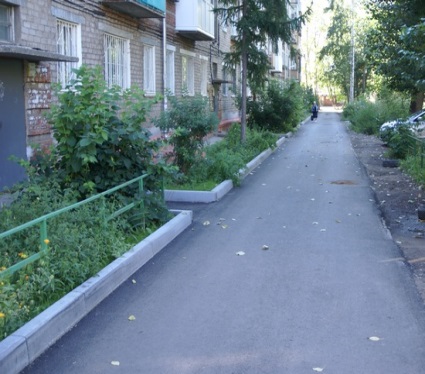 2Устройство уличного освещения дворовых территорий 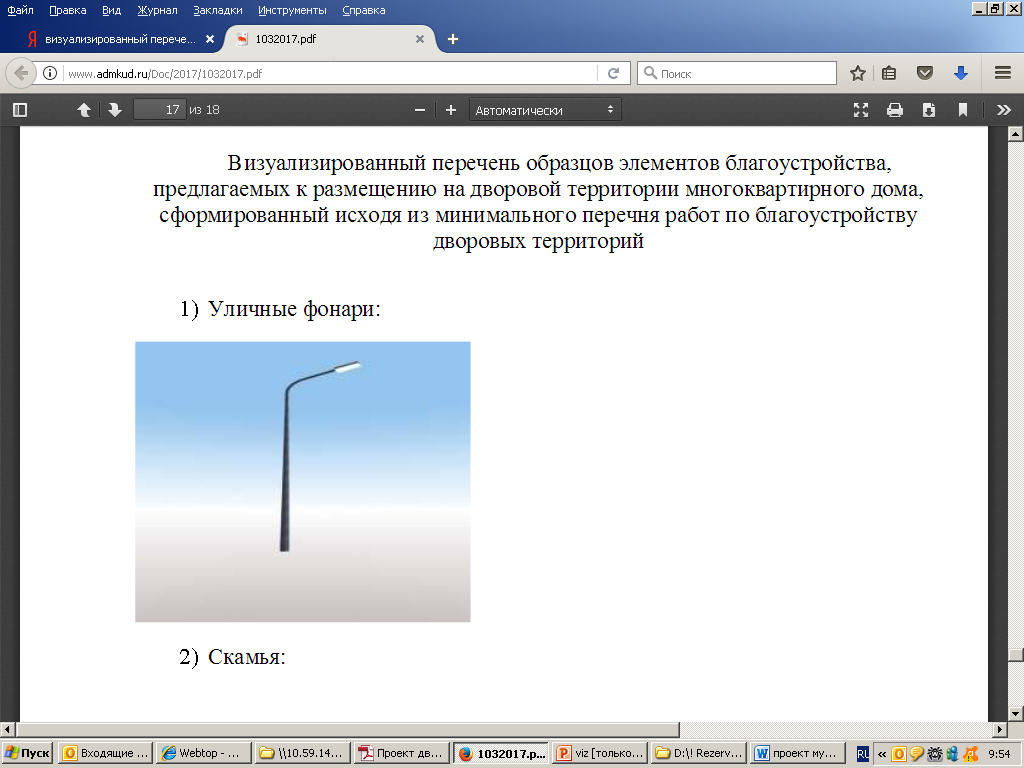 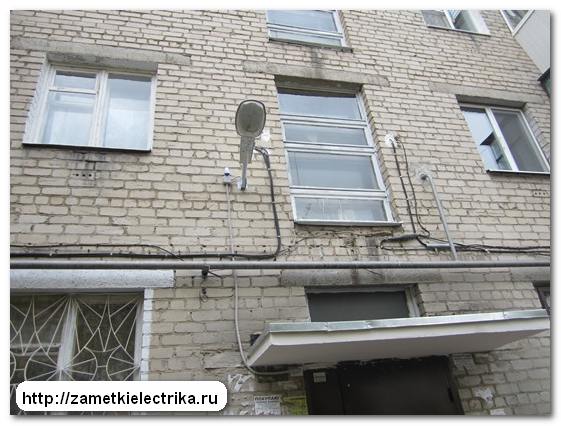 34Приобретение и установка скамеек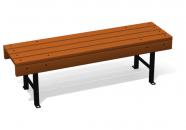 34Приобретение и установка скамеек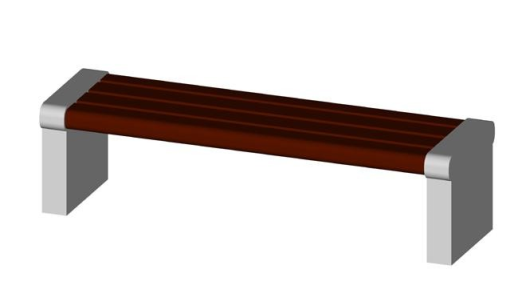 34Приобретение и установка скамеек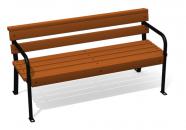 34Приобретение и установка скамеек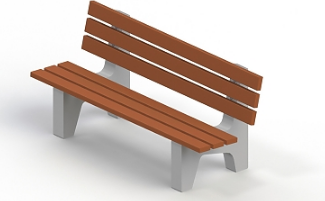 34Приобретение и установка урн для мусора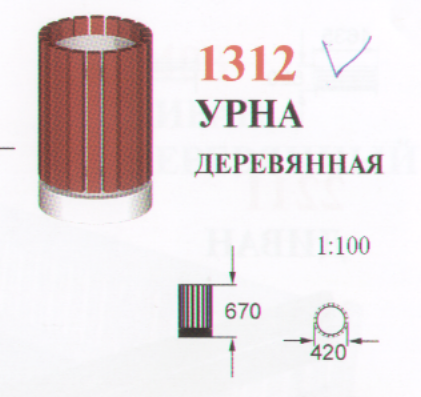 34Приобретение и установка урн для мусора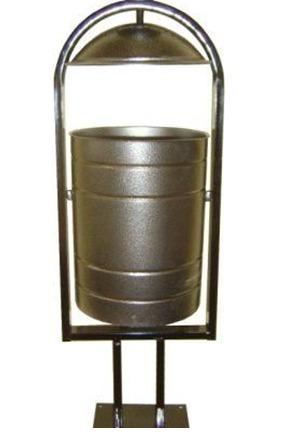 5Устройство, ремонт автомобильных парковок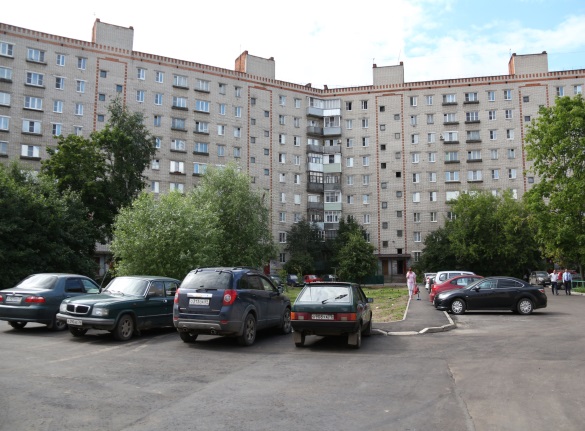 6Устройство, ремонт пешеходных дорожек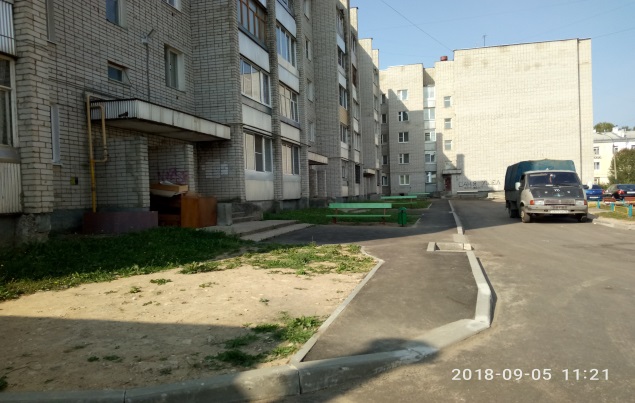 Виды работ1) оборудование детских и (или) спортивных площадок; 2) озеленение дворовых территорий; 3) ограждение дворовых территорий;4) устройство пандусов; 5) устройство контейнерных площадок;6) устройство иных малых архитектурных форм.Нормативная стоимость (единичные расценки) работ по благоустройству дворовых территорий, входящих в состав минимального перечня таких работ в ценах 2021 годаНормативная стоимость (единичные расценки) работ по благоустройству дворовых территорий, входящих в состав минимального перечня таких работ в ценах 2021 годаНормативная стоимость (единичные расценки) работ по благоустройству дворовых территорий, входящих в состав минимального перечня таких работ в ценах 2021 годаНормативная стоимость (единичные расценки) работ по благоустройству дворовых территорий, входящих в состав минимального перечня таких работ в ценах 2021 годаНормативная стоимость (единичные расценки) работ по благоустройству дворовых территорий, входящих в состав минимального перечня таких работ в ценах 2021 годаНормативная стоимость (единичные расценки) работ по благоустройству дворовых территорий, входящих в состав минимального перечня таких работ в ценах 2021 года№ п/пНаименованиеНаименованиеЕд. изм.Ед. изм.Стоимость с НДС, руб.Раздел 1. Снос зеленых насажденийРаздел 1. Снос зеленых насажденийРаздел 1. Снос зеленых насажденийРаздел 1. Снос зеленых насажденийРаздел 1. Снос зеленых насажденийРаздел 1. Снос зеленых насаждений1Валка деревьев с применением автогидроподъемника без корчевки пня мягколиственных, твердолиственных (кроме породы тополь) при диаметре ствола до 36 см с погрузкой, вывозкой на 15 км и утилизацией на полигоне ТБОВалка деревьев с применением автогидроподъемника без корчевки пня мягколиственных, твердолиственных (кроме породы тополь) при диаметре ствола до 36 см с погрузкой, вывозкой на 15 км и утилизацией на полигоне ТБО1 м3 кряжей1 м3 кряжей7038,782Валка деревьев с применением автогидроподъемника без корчевки пня мягколиственных, твердолиственных (кроме породы тополь) при диаметре ствола до 52 см с погрузкой, вывозкой на 15 км и утилизацией на полигоне ТБОВалка деревьев с применением автогидроподъемника без корчевки пня мягколиственных, твердолиственных (кроме породы тополь) при диаметре ствола до 52 см с погрузкой, вывозкой на 15 км и утилизацией на полигоне ТБО1 м3 кряжей1 м3 кряжей5631,283Валка деревьев с применением автогидроподъемника без корчевки пня мягколиственных, твердолиственных (кроме породы тополь) при диаметре ствола до 80 см с погрузкой, вывозкой на 15 км и утилизацией на полигоне ТБОВалка деревьев с применением автогидроподъемника без корчевки пня мягколиственных, твердолиственных (кроме породы тополь) при диаметре ствола до 80 см с погрузкой, вывозкой на 15 км и утилизацией на полигоне ТБО1 м3 кряжей1 м3 кряжей2758,954Валка деревьев с применением автогидроподъемника без корчевки пня породы тополь при диаметре ствола до 100 см с погрузкой, вывозкой на 15 км и утилизацией на полигоне ТБОВалка деревьев с применением автогидроподъемника без корчевки пня породы тополь при диаметре ствола до 100 см с погрузкой, вывозкой на 15 км и утилизацией на полигоне ТБО1 м3 кряжей1 м3 кряжей2672,415Корчевка пней вручную давностью рубки до трех лет диаметром до 700 мм  с погрузкой, вывозкой на 15 км и утилизацией на полигоне ТБО (вес 1 пня сост. в среднем 0,120т, средняя плотность  дерева 0,6т/м3, , объем 0,2м3) Корчевка пней вручную давностью рубки до трех лет диаметром до 700 мм  с погрузкой, вывозкой на 15 км и утилизацией на полигоне ТБО (вес 1 пня сост. в среднем 0,120т, средняя плотность  дерева 0,6т/м3, , объем 0,2м3) 1 пень1 пень4617,606Корчевка пней вручную давностью рубки до трех лет диаметром до 500 мм мягких пород с погрузкой, вывозкой на 15 км и утилизацией на полигоне ТБО (вес 1 пня сост. в среднем 0,120т., средняя плотность  дерева 0,6т/м3, объем 0,2м3)Корчевка пней вручную давностью рубки до трех лет диаметром до 500 мм мягких пород с погрузкой, вывозкой на 15 км и утилизацией на полигоне ТБО (вес 1 пня сост. в среднем 0,120т., средняя плотность  дерева 0,6т/м3, объем 0,2м3)1 пень1 пень2443,20Раздел 2. Ремонт горловин колодцевРаздел 2. Ремонт горловин колодцевРаздел 2. Ремонт горловин колодцевРаздел 2. Ремонт горловин колодцевРаздел 2. Ремонт горловин колодцевРаздел 2. Ремонт горловин колодцев7Разборка а/б покрытия, демонтаж и монтаж чугунных люков с сохранением старого люка, поднятие на 1 кольцо (кольцо опорное КО 4-70, h=70 мм, бетон В15(200), объем 0,02 м3), с погрузкой и перевозкой мусора до 10км1 люк1 люк2934,002934,00Раздел 3. Проезжая частьРаздел 3. Проезжая частьРаздел 3. Проезжая частьРаздел 3. Проезжая частьРаздел 3. Проезжая частьРаздел 3. Проезжая часть8Снятие деформированных асфальтобетонных покрытий самоходными холодными фрезами с шириной фрезерования 1500-2100 мм толщиной слоя до 90 мм с перевозкой  крошки на 10 км м2 покрытия м2 покрытия66,3666,369Розлив вяжущих материалов по существующему асфальтобетонному  покрытию с доставкой битума на расстояние 10 км1 т1 т19365,6019365,6010Устройство выравнивающего слоя из  пористой мелкозернистой асфальтобетонной смеси  марка I с применением укладчиков тонна смеси тонна смеси5556,005556,0011Устройство покрытия толщиной 5см из горячих плотных мелкозернистых асфальтобетонных смесей, тип В, марка III м2 покрытия м2 покрытия633,64633,64Раздел 4. Устройство асфальтобетонного покрытия проезда, парковок Раздел 4. Устройство асфальтобетонного покрытия проезда, парковок Раздел 4. Устройство асфальтобетонного покрытия проезда, парковок Раздел 4. Устройство асфальтобетонного покрытия проезда, парковок Раздел 4. Устройство асфальтобетонного покрытия проезда, парковок Раздел 4. Устройство асфальтобетонного покрытия проезда, парковок 12Разработка грунта в траншеях экскаватором «обратная лопата» с ковшом вместимостью 0,5 (0,5-0,63) м3, группа грунтов 1  перевозкой на 10км м3 грунта м3 грунта270,36270,3613Устройство подстилающих и выравнивающих слоев оснований из песка  (песок природный для строительных работ средний) м3  м3 1263,731263,7314Устройство оснований толщиной 15 см из шлакового щебня фракции 40-70мм М800  с расклинцовкой щебнем фр.10-20мм м2 основания м2 основания370,19370,1915Устройство покрытия нижнего слоя толщиной 5 см из горячей пористой крупнозернистой асфальтобетонной смеси  марка II с применением укладчиков  м2 покрытия м2 покрытия610,19610,1916Устройство покрытия толщиной 5см из горячих плотных мелкозернистых асфальтобетонных смесей, тип В, марка III м2 покрытия м2 покрытия633,64633,64Раздел 5. Ремонт асфальтобетонного покрытия тротуара Раздел 5. Ремонт асфальтобетонного покрытия тротуара Раздел 5. Ремонт асфальтобетонного покрытия тротуара Раздел 5. Ремонт асфальтобетонного покрытия тротуара Раздел 5. Ремонт асфальтобетонного покрытия тротуара Раздел 5. Ремонт асфальтобетонного покрытия тротуара 17Разборка асфальтобетонных покрытий тротуаров толщиной до 4 см с помощью молотков отбойных пневматических (объемный вес лома а/бетона 1,9 т/м3) с погрузкой и перевозкой на 10км м2 м267,1267,1218Устройство подстилающих  и выравнивающих слоев основания из шлакового щебня М 600, фракции 20-40 ммм3м31986,361986,3619Устройство асфальтобетонных покрытий дорожек и тротуаров асфальтоукладчиками малых типоразмеров   толщиной 5 см из асфальтобетонной смеси  тип В, марка III м2 покрытия м2 покрытия599,84599,8420Устройство асфальтобетонных покрытий дорожек вручную  толщиной 4 см из асфальтобетонной смеси  тип Д, марка II м2 покрытия м2 покрытия584,64584,64Раздел 6. Восстановление газонаРаздел 6. Восстановление газонаРаздел 6. Восстановление газонаРаздел 6. Восстановление газонаРаздел 6. Восстановление газонаРаздел 6. Восстановление газона21Восстановление газона вручную толщиной слоя 10см с планировкой и с посевом  трав  м2 м2184,06184,06 Раздел 7. Устройство освещения в дворовой территории Раздел 7. Устройство освещения в дворовой территории Раздел 7. Устройство освещения в дворовой территории Раздел 7. Устройство освещения в дворовой территории Раздел 7. Устройство освещения в дворовой территории Раздел 7. Устройство освещения в дворовой территории22Приобретение и устройство 1 столба уличного освещения и фонарем с работами по тех. присоединению1 ед. 1 ед. 67000,0067000,00Раздел 8. Замена  бордюрного камняРаздел 8. Замена  бордюрного камняРаздел 8. Замена  бордюрного камняРаздел 8. Замена  бордюрного камняРаздел 8. Замена  бордюрного камняРаздел 8. Замена  бордюрного камня23Разборка бортовых камней  с погрузкой и перевозкой на 10км п.м п.м537,84537,8424Установка бортовых камней бетонных  БР 100.30.15 п.м п.м 1284,361284,36Раздел 9. Установка огражденияРаздел 9. Установка огражденияРаздел 9. Установка огражденияРаздел 9. Установка огражденияРаздел 9. Установка огражденияРаздел 9. Установка ограждения25Устройство металлических пешеходных ограждений оцинкованныхмм3789,783789,78Раздел 10. Установка урныРаздел 10. Установка урныРаздел 10. Установка урныРаздел 10. Установка урныРаздел 10. Установка урныРаздел 10. Установка урны26Приобретение и установка 1 урны1 ед.1 ед.2746,052746,05Раздел 11. Установка скамейкиРаздел 11. Установка скамейкиРаздел 11. Установка скамейкиРаздел 11. Установка скамейкиРаздел 11. Установка скамейкиРаздел 11. Установка скамейки27Приобретение и установка 1 скамейки 1 ед. 1 ед.3250,803250,80Департамент: Представитель заинтересованных лиц:«За»«За»«Против»«Против»«Воздержались»«Воздержались»Количество голосов% от числа проголосовавшихКоличество голосов% от числа проголосовавшихКоличество голосов% от числа проголосовавших«За»«За»«Против»«Против»«Воздержались»«Воздержались»Количество голосов% от числа проголосовавшихКоличество голосов% от числа проголосовавшихКоличество голосов% от числа проголосовавшихНаименование вида работ по благоустройству дворовой территорииОбъем (количество) «За»«За»«Против»«Против»«Воздержались»«Воздержались»Количество голосов% от числа проголосовавшихКоличество голосов% от числа проголосовавшихКоличество голосов% от числа проголосовавшихНаименование вида работ по благоустройству дворовой территорииОбъем (количество) Наименование вида работ по благоустройству дворовой территорииОбъем (количество) «За»«За»«Против»«Против»«Воздержались»«Воздержались»Количество голосов% от числа проголосовавшихКоличество голосов% от числа проголосовавшихКоличество голосов% от числа проголосовавшихНаименование вида работ по благоустройству дворовой территорииОбъем (количество) «За»«За»«Против»«Против»«Воздержались»«Воздержались»Количество голосов% от числа проголосовавшихКоличество голосов% от числа проголосовавшихКоличество голосов% от числа проголосовавших«За»«За»«Против»«Против»«Воздержались»«Воздержались»Количество голосов% от числа проголосовавшихКоличество голосов% от числа проголосовавшихКоличество голосов% от числа проголосовавших«За»«За»«Против»«Против»«Воздержались»«Воздержались»Количество голосов% от числа проголосовавшихКоличество голосов% от числа проголосовавшихКоличество голосов% от числа проголосовавших«За»«За»«Против»«Против»«Воздержались»«Воздержались»Количество голосов% от числа проголосовавшихКоличество голосов% от числа проголосовавшихКоличество голосов% от числа проголосовавших«За»«За»«Против»«Против»«Воздержались»«Воздержались»Количество голосов% от числа проголосовавшихКоличество голосов% от числа проголосовавшихКоличество голосов% от числа проголосовавших№ п/пАдрес дворовой территории многоквартирного дома (наименование населенного пункта, наименование улицы, номер дома)Адрес дворовой территории многоквартирного дома (наименование населенного пункта, наименование улицы, номер дома)№ п/п№ п/пАдрес дворовой территории многоквартирного дома (наименование населенного пункта, наименование улицы, номер дома)Адрес дворовой территории многоквартирного дома (наименование населенного пункта, наименование улицы, номер дома)1Лосевская, 17Лосевская, 17191950 лет ВЛКСМ, 1850 лет ВЛКСМ, 182Расторгуева, 4Расторгуева, 4202050 лет ВЛКСМ, 2050 лет ВЛКСМ, 203Расторгуева, 6Расторгуева, 6212150 лет ВЛКСМ, 2650 лет ВЛКСМ, 264Расторгуева, 10аРасторгуева, 10а222250 лет ВЛКСМ, 2850 лет ВЛКСМ, 2851-я Выборгская, 581-я Выборгская, 58232350 лет ВЛКСМ, 30а50 лет ВЛКСМ, 30а6Черняховского, 13Черняховского, 13242450 лет ВЛКСМ, 3250 лет ВЛКСМ, 327Луговая, 1Луговая, 1252550 лет ВЛКСМ, 3450 лет ВЛКСМ, 348Вихарева, 14Вихарева, 14262650 лет ВЛКСМ, 3850 лет ВЛКСМ, 389Вихарева, 16Вихарева, 16272750 лет ВЛКСМ, 4050 лет ВЛКСМ, 40101-я Выборгская, 611-я Выборгская, 61282850 лет ВЛКСМ, 4850 лет ВЛКСМ, 48111-я Выборгская, 631-я Выборгская, 63292950 лет ВЛКСМ, 5050 лет ВЛКСМ, 50121-я Выборгская, 641-я Выборгская, 64303050 лет ВЛКСМ, 5450 лет ВЛКСМ, 5413Бульвар 200 лет Рыбинска, 3Бульвар 200 лет Рыбинска, 3313150 лет Октября, 150 лет Октября, 114Бульвар 200 лет Рыбинска, 5Бульвар 200 лет Рыбинска, 5323250 лет Октября, 850 лет Октября, 815Бульвар 200 лет Рыбинска, 10Бульвар 200 лет Рыбинска, 10333350 лет Октября, 1050 лет Октября, 1016Бульвар 200 лет Рыбинска, 14Бульвар 200 лет Рыбинска, 14343450 лет Октября, 1250 лет Октября, 121750 лет ВЛКСМ, 1050 лет ВЛКСМ, 10353550 лет Октября, 1650 лет Октября, 161850 лет ВЛКСМ, 1650 лет ВЛКСМ, 16363650 лет Октября, 1850 лет Октября, 183750 лет Октября, 1950 лет Октября, 1965659 Мая, 159 Мая, 153850 лет Октября, 2050 лет Октября, 2066669 Мая, 169 Мая, 163950 лет Октября, 2150 лет Октября, 2167679 Мая, 179 Мая, 174050 лет Октября, 2250 лет Октября, 2268689 Мая, 189 Мая, 184150 лет Октября, 2550 лет Октября, 2569699 Мая, 199 Мая, 194250 лет Октября, 2650 лет Октября, 2670709 Мая, 219 Мая, 214350 лет Октября, 2850 лет Октября, 2871719 Мая, 239 Мая, 234450 лет Октября, 3050 лет Октября, 3072729 Мая, 24а9 Мая, 24а4550 лет Октября, 3250 лет Октября, 3273739 Мая, 259 Мая, 254650 лет Октября, 3450 лет Октября, 3474749 Мая, 279 Мая, 274750 лет Октября, 3550 лет Октября, 3575759 Мая, 319 Мая, 314850 лет Октября, 3650 лет Октября, 367676Айвазовского, 3Айвазовского, 34950 лет Октября, 3850 лет Октября, 387777Ак. Губкина, 3вАк. Губкина, 3в5050 лет Октября, 4050 лет Октября, 407878Ак. Губкина, 20Ак. Губкина, 205150 лет Октября, 4250 лет Октября, 427979Ак. Губкина, 26Ак. Губкина, 265250 лет Октября, 4450 лет Октября, 448080Ак. Губкина, 27Ак. Губкина, 275350 лет Октября, 4650 лет Октября, 468181Ак. Губкина, 29Ак. Губкина, 295450 лет Октября, 4850 лет Октября, 488282Ак. Губкина, 30Ак. Губкина, 305550 лет Октября, 5050 лет Октября, 508383Ак. Губкина, 32Ак. Губкина, 325650 лет Октября, 5250 лет Октября, 528484Ак. Губкина, 34аАк. Губкина, 34а5750 лет Октября, 5450 лет Октября, 548585Ак. Губкина, 36Ак. Губкина, 365850 лет Октября, 5650 лет Октября, 568686Алябьева, 3Алябьева, 35950 лет Октября, 58а50 лет Октября, 58а8787Алябьева, 5Алябьева, 5609 Мая, 29 Мая, 28888Алябьева, 6Алябьева, 6619 Мая, 39 Мая, 38989Алябьева, 6аАлябьева, 6а629 Мая, 59 Мая, 59090Алябьева, 8аАлябьева, 8а639 Мая, 79 Мая, 79191Алябьева, 9Алябьева, 9649 Мая, 9а9 Мая, 9а9292Алябьева, 17Алябьева, 179393Алябьева, 19Алябьева, 19121121Бабушкина, 159494Алябьева, 21Алябьева, 21122122Бабушкина, 179595Алябьева, 23Алябьева, 23123123Бабушкина, 199696Алябьева, 27Алябьева, 27124124Бабушкина, 219797Алябьева, 30Алябьева, 30125125Бабушкина, 239898Алябьева, 35Алябьева, 35126126Баженова, 29999Алябьева, 37Алябьева, 37127127Баженова, 3100100Архитектурная, 1Архитектурная, 1128128Баженова, 5101101Архитектурная, 3Архитектурная, 3129129Баженова, 6102102Б. Новикова, 6Б. Новикова, 6130130Баженова, 7103103Б. Новикова, 8Б. Новикова, 8131131Баженова, 8104104Б. Новикова, 10Б. Новикова, 10132132Баженова, 9105105Б. Новикова, 14Б. Новикова, 14133133Баженова, 10106106Б. Новикова, 23Б. Новикова, 23134134Баженова, 12107107Б. Новикова, 26Б. Новикова, 26135135Баженова, 13108108Б. Новикова, 33Б. Новикова, 33136136Баженова, 14109109Б. Победы, 22Б. Победы, 22137137Баженова, 15110110Б. Победы, 24Б. Победы, 24138138Баженова, 16111111Б. Победы, 30Б. Победы, 30139139Баженова, 17112112Б. Победы, 32Б. Победы, 32140140Баженова, 19113113Б. Победы, 34Б. Победы, 34141141Баженова, 22114114Б. Рукавицына, 4Б. Рукавицына, 4142142Баженова, 22а115115Б. Рукавицына, 6Б. Рукавицына, 6143143Баженова, 28116116Б. Рукавицына, 12Б. Рукавицына, 12144144Баженова, 32117117Б. Рукавицына, 23Б. Рукавицына, 23145145Баженова, 34118118Бабушкина, 3Бабушкина, 3146146Бажова, 27119119Бабушкина, 7Бабушкина, 7147147Баррикадная, 31120120Бабушкина, 9Бабушкина, 9148148Баррикадная, 32149Баррикадная, 34177Боткина, 17150Баррикадная, 35178Боткина, 23151Баррикадная, 47179Братьев Орловых, 4152Блюхера, 6180Братьев Орловых, 6153Блюхера, 8181Братьев Орловых, 12154Блюхера, 9182Буксирная, 11155Блюхера, 11183Буксирная, 12156Блюхера, 13184Буксирная, 22157Больничная, 2185Буксирная, 24158Больничная, 3186Буксирная, 26159Больничная, 4187Буксирная, 28160Больничная, 7188Буксирная, 30161Больничная, 9189Бульварная, 5162Больничная, 15190Бульварная, 6163Большая Казанская, 1а191Бульварная, 7164Большая Казанская, 11192Бульварная, 12165Большая Казанская, 4/6193Бульварная, 14166Большая Казанская, 15194Бульварная, 15/25167Большая Казанская, 46195Введенская, 10168Бородулина, 12196Введенская, 11169Бородулина, 13197Веденеева, 4170Бородулина, 36198Веденеева, 6171Бородулина, 42199Веденеева, 8172Бородулина, 42а200Веденеева, 12173Боткина, 7201Веденеева, 14174Боткина, 8202Веденеева, 16175Боткина, 9203Верная, 2176Боткина, 15204Верная, 6205Верная, 8233Волжская наб.,  189206Верная, 10234Волжская наб.,  191207Верная, 12235Волжская наб.,  193208Верная, 13236Волжская наб.,  195209Вихарева, 3а237Волжская наб.,  197210Владимирского, 1238Волжская наб.,  199211Владимирского, 2239Володарского пос., 11212Владимирского, 4240Володарского пос., 16213Владимирского, 6241Волочаевская, 1214Владимирского, 8242Волочаевская, 3215Вокзальная, 27243Волочаевская, 4216Волжская наб., 53244Волочаевская, 5217Волжская наб., 57245Волочаевская, 7218Волжская наб., 61246Волочаевская, 9219Волжская наб., 97/2247Волочаевская, 11220Волжская наб., 99248Волочаевская, 13221Волжская наб.,  101249Волочаевская, 15222Волжская наб.,  103250Волочаевская, 19223Волжская наб.,  123251Волочаевская, 21224Волжская наб.,  145252Волочаевская, 38225Волжская наб.,  147253Волочаевская, 44226Волжская наб.,  173254Волочаевская, 46227Волжская наб.,  175255Волочаевская, 47228Волжская наб.,  175а256Волочаевская, 49а229Волжская наб.,  175б257Волочаевская, 65230Волжская наб.,  179258Волочаевская, 79231Волжская наб.,  181259Ворошилова, 1232Волжская наб.,  181а260Ворошилова, 6261Ворошилова, 6а289Гаванская, 14262Ворошилова, 7290Гаванская, 16263Ворошилова, 8291Гагарина, 5 264Ворошилова, 10292Гагарина, 6265Ворошилова, 12293Гагарина, 9266Ворошилова, 13а294Гагарина, 12267Ворошилова, 14295Гагарина, 14268Ворошилова, 20296Гагарина, 18269Ворошилова, 21297Гагарина, 20270Ворошилова, 21а298Гагарина, 24271Ворошилова, 22299Гагарина, 26272Ворошилова, 24300Гагарина, 33а273Ворошилова, 26301Гагарина, 35274Ворошилова, 28302Гагарина, 36275Ворошилова, 40303Гагарина, 51276Ворошилова, 44304Гастелло, 2277Ворошилова, 46305Гастелло, 4278Ворошилова, 48306Гайдара, 3279Восточная, 2307Гайдара, 7280Восточная, 3308Генерала Батова пр., 29281Восточная, 4309Генерала Батова пр., 35282Восточная, 5310Генерала Батова пр., 36283Вяземского, 1311Генерала Батова пр., 38284Вяземского, 2312Генерала Батова пр., 52285Вяземского, 8313Генерала Батова пр., 58286Вяземского, 10314Герцена, 1/1287Вяземского, 11315Герцена, 23288Гаванская, 6316Герцена, 27317Герцена, 48/29345Железнодорожная, 9318Герцена, 48а/18346Железнодорожная, 23319Герцена, 87347Железнодорожная, 33б320Герцена, 93348Железнодорожная, 33в321Герцена, 97349Желябова,6322Глеба Успенского, 6б350Желябова, 8323Глубокая, 11351Желябова, 10324Глубокая, 13352Желябова, 12325Глазурная, 28353Желябова, 14326Гоголя, 2354Желябова, 16327Гоголя, 6355Желябова, 18328Гоголя, 18356Желябова, 20329Гоголя, 29357З. Космодемьянской, 1330Гоголя, 30358З. Космодемьянской, 5331Гоголя, 32359З. Космодемьянской, 11332Гоголя, 43360З. Космодемьянской, 13333Гончарова, 14361З. Космодемьянской, 14/22334Гончарова, 2362З. Космодемьянской, 15335Гончарова, 15363З. Космодемьянской, 16336Гончарова, 16364З. Космодемьянской, 18337Гончарова, 17365З. Космодемьянской, 19/24338Гончарова, 18366З. Космодемьянской, 20339Гончарова, 20367З. Космодемьянской, 21340Гражданская, 47368З. Космодемьянской, 23341Грекова, 1369З. Космодемьянской, 25/1342Гэсовская, 6370З. Космодемьянской, 27/2343Димитрова, 1371З. Космодемьянской, 29344Димитрова, 4372З. Космодемьянской, 31373Захарова, 31401Инженерная, 36374Захарова, 33/2402Инженерная, 37375Захарова, 35403Инженерная, 41376Захарова, 45404Инженерная, 42377Звездная,1 405Инженерная, 43378Звездная, 4406Инженерная, 45379Звездная, 8/1407Инженерная, 45а380Зелинского, 2 408Инженерная, 47381Зелинского, 4409Инженерная, 48382Зелинского, 15410Инженерная, 49383Инженерная, 3а411Инженерная, 50384Инженерная, 4412К. Либкнехта, 3 385Инженерная, 6413К. Либкнехта, 5386Инженерная, 11414К. Либкнехта, 7387Инженерная, 12415К. Либкнехта, 9388Инженерная, 13416К. Либкнехта, 11389Инженерная, 14417К. Либкнехта, 13390Инженерная, 16418Карякинская, 3391Инженерная, 20419Карякинская, 88392Инженерная, 22420Карякинская, 90393Инженерная, 24421Карякинская, 106394Инженерная, 26422Катерская, 1а395Инженерная, 29а423Катерская, 5396Инженерная, 31424Качалова, 4397Инженерная, 33425Качалова, 6398Инженерная, 33а426Качалова, 22399Инженерная, 34427Качалова, 24400Инженерная, 35428Качалова, 26429Качалова, 30457Крамского, 6430Качалова, 32458Крамского, 7431Качалова, 50459Крамского, 8432Качалова, 44460Крамского, 9433Кирова, 4461Крамского, 10434Кирова, 4а462Крамского, 11435Кирова, 6а463Крамского, 12436Кирова, 34464Крамского, 13437Кирова, 36465Крестовая, 25 438Колышкина, 3466Крестовая, 27439Колышкина, 7467Крестовая, 29/15440Колышкина, 11468Крестовая, 31/8441Колышкина, 13469Крестовая, 33442Колышкина, 19470Крестовая, 37443Колышкина, 23471Крестовая, 40444Колышкина, 25472Крестовая, 57445Кольцова, 2473Крестовая, 66446Кольцова, 3474Крестовая, 87447Кораблестроителей, 8475Крестовая, 95448Кораблестроителей, 10476Крестовая, 99449Кораблестроителей, 12477Крестовая, 101450Кораблестроителей, 14478Крестовая, 122451Корнева, 62479Крестовая, 124а452Костычева, 1/18480Крестовая, 126453Костычева, 8а481Крестовая,  128454Крамского, 3482Крестовая, 133455Крамского, 4483Крестовая, 135456Крамского, 5484Куйбышева, 1485Куйбышева, 3513пр. Ленина, 187486Куйбышева, 13514пр. Ленина, 186487Кулибина, 1515пр. Ленина, 188488Кулибина, 2516пр. Ленина, 189489Кулибина, 3517пр. Ленина, 191490Кулибина, 4518Ломоносова, 8491Кулибина, 7519Ломоносова, 11492Кулибина, 7а520Ломоносова, 12493Кустова, 2521Ломоносова, 17494Л. Чайкиной, 2/5522Ломоносова, 18495Левитана,7 523Ломоносова, 18а496Левитана, 9524Ломоносова, 23497Левитана, 13525Ломоносова, 48а498Левитана, 15526Лосевская, 19499Левитана, 17527Лосевская, 21500Левитана, 19528Лосевская, 23501Левитана, 21529Луговая, 3502пр. Ленина, 146530Луговая, 5503пр. Ленина, 160531Луговая, 6504пр. Ленина, 162532Луговая, 8505пр. Ленина, 162а533Луговая, 9506пр. Ленина, 172534Луговая, 10507пр. Ленина, 172а535Луначарского, 51508пр. Ленина, 174536М. Горького, 1509пр. Ленина, 178537М. Горького, 3510пр. Ленина, 180538М. Горького, 3а511пр. Ленина, 182539М. Горького, 4512пр. Ленина, 183540М. Горького, 51541М. Горького, 59569Моисеенко, 18542М. Горького, 64570Моисеенко, 7543М. Горького, 66571Моисеенко, 8544М. Горького, 68572Моисеенко, 9545М. Горького, 70573Моисеенко, 10546М. Горького, 71574Моисеенко, 11547М. Горького, 76575Моисеенко, 12548М. Горького, 78576Моисеенко, 13549М. Горького, 82577Моисеенко, 14550М. Горького, 88578Моисеенко, 16551М. Горького, 90579Молодежная, 24 552Малиновская, 56580Молодежная, 26553Малиновская, 58581Молодежная, 28554Механизации, 4582Молодогвардейцев, 1/12555Механизации, 6583Молодогвардейцев, 2556Механизации, 11584Молодогвардейцев, 3557пр. Мира, 11585Молодогвардейцев, 4558пр. Мира, 13586Молодогвардейцев, 7559пр. Мира, 17587Моторостроителей, 7560пр. Мира, 23588Моторостроителей, 8561пр. Мира, 25589Моторостроителей, 9а562пр. Мира, 29590Моторостроителей, 10563пр. Мира, 31591Моторостроителей, 18564Моисеенко, 1592Моторостроителей, 19565Моисеенко, 2593Моторостроителей, 20566Моисеенко, 4594Моторостроителей, 21567Моисеенко, 5595Моторостроителей, 24568Моисеенко, 6596Моторостроителей, 28597Моторостроителей, 30625Новая, 2598Моторостроителей, 32626Новоселов, 2599Моховая, 13627Новоселов, 4600Моховая, 66628Новоселов, 5601Наб. Космонавтов, 1 629Новоселов, 6602Наб. Космонавтов, 3630Новоселов, 7603Наб. Космонавтов, 5631Новоселов, 9604Наб. Космонавтов, 7632О. Кошевого, 3605Наб. Космонавтов, 7а633О. Кошевого, 4606Наб. Космонавтов, 9634О. Кошевого, 6607Наб. Космонавтов, 13635О. Кошевого, 7608Наб. Космонавтов, 15а636О. Кошевого, 8609Наб. Космонавтов, 25637О. Кошевого, 10610Наб. Космонавтов, 27638Орджоникидзе, 29611Наб. Космонавтов, 29639Осиповская 3-я, 10612Наб. Космонавтов, 41640Ошанина, 10613Наб. Космонавтов, 43641Ошанина, 12614Наб. Космонавтов, 45642Ошанина, 18615Наб. Космонавтов, 49643Ошанина, 20616Наб. Космонавтов, 51644Ошурковская, 7617Наб. Космонавтов, 55645Ошурковская, 7а618Нансена, 23646Ошурковская, 20619Нансена, 25647Ошурковская, 22620Нансена, 27648Пароходная, 34621Нефтяников, 17649Пароходная, 36622Нефтяников, 26650Пароходная, 55623Нобелевская, 9 651Пархинская, 1624Нобелевская, 25652Пархинская, 23653Пархинская, 25681Полиграфская, 7654Пархинская, 50682Полиграфская, 11655Пархинская, 67683Попова, 17656Пассажирская, 21684Преображенский пер., 1/23657Пассажирская, 26685Преображенский пер., 4/2658Пестеля, 1а686Преображенский пер., 4а659Пестеля, 1б687Приборостроителей, 6660Петра Крюкова, 3688Приборостроителей, 8661Петра Крюкова, 5689Приборостроителей, 10662Пилоставная, 2690Приборостроителей, 12663Пилоставная, 5691Приборостроителей, 16664Пилоставная, 6а692Приборостроителей, 36665Пирогова, 4693Проектная, 3666Планировочная, 3694Пушкина, 6667Планировочная, 5695Пушкина, 12а668Плеханова, 17696Пушкина, 34669Плеханова, 20/65697Пушкина, 35670Плеханова, 30698Пушкина, 37671Плеханова, 32699Пушкина, 43672Плеханова, 36700Пушкина, 47673Плеханова, 38701Пушкина, 49674Плеханова, 41702Пушкина, 52675Полевая, 1703Пушкина, 61676Полевая, 3704Рабкоровская, 5677Полевая, 6705Рабкоровская, 14678Полевая, 7706Рабкоровская, 21679Полевая, 36707Радищева, 1/6680Полиграфская, 3708Радищева,2/5709Радищева, 28737Революции, 12710Радищева, 29а738Революции, 14711Радищева, 29б739Революции, 16712Радищева, 46740Революции, 18713Радищева, 73741Революции, 24714Радищева, 77742Революции, 26715Радищева, 87743Революции, 34716Рапова, 2744Революции, 46717Рапова, 3745Революции, 48718Рапова, 4746Революции, 48а719Рапова, 6747Революции, 50720Рапова, 7748Революции, 56721Рапова, 8749Рокоссовского, 2722Рапова, 9750Рокоссовского, 3723Рапова, 9а751Рокоссовского, 4724Рапова, 15752Рокоссовского, 4а725Рапова, 16753Рокоссовского, 8726Расплетина, 9754Рокоссовского, 8а727Расплетина, 20755Рокоссовского, 10728Расторгуева, 2756Рокоссовского, 20729Расторгуева, 6а757Рокоссовского, 22730Расторгуева, 10758Рокоссовского, 24731Расторгуева, 12759Румянцевская, 13732Революции, 2760Румянцевская, 18733Революции, 4761Румянцевская, 20734Революции, 6762Румянцевская, 20б735Революции, 8763Румянцевская, 25736Революции, 10764Румянцевская, 51765Рыбинская, 1793Сеченова, 1766Рыбинская, 1а794Сеченова, 3767С. Перовской, 4 795Сеченова, 5768С. Перовской, 6796Сеченова, 8769Сакко и Ванцетти, 18797Сеченова, 11770Свободы, 1798Сеченова, 11а771Свободы, 1а799Сеченова, 15772Свободы, 2800Сеченова, 17773Свободы, 3801Сеченова, 19774Свободы, 33802Славского, 3775Свободы, 6803Славского, 4776Свободы, 7804Славского, 15777Свободы, 8805Смирнова, 3778Свободы, 9806Собинова, 2779Свободы, 10807Собинова, 4780Свободы, 19808Солнечная, 7а781Свободы, 19а809Солнечная, 12782Северный проезд, 6 810Солнечная, 14783Сельскохозяйственная, 22811Солнечная, 15784Серафимовича, 9812Солнечная, 16785Серова, 1б813Солнечная, 17786Серова, 3814Солнечная, 18787Серова, 5815Солнечная, 19788Серова, 6816Солнечная, 20789Серова, 7а817Спортивная, 5790Серова, 8818Средняя Казанская, 5791Серова, 9а819Стоялая, 4792Серова, 11820Стоялая,10821Стоялая, 13849Тракторная, 2в822Стоялая, 16850Тракторная, 2г823Стоялая, 18851Тракторная, 2д824Стоялая, 24/1852Тракторная, 3а825Стоялая, 26853Тракторная, 3в826Стоялая, 28854Труда, 2а827Стоялая, 28а855Труда, 10а828Строительная, 3/7856Труда, 19829Строительная, 6а857Ухтомского, 8830Строительная, 7а858Ухтомского, 13831Строительная, 9859Ухтомского, 16832Сурикова, 3860Ухтомского, 22833Сурикова, 4861Ухтомского, 25834Сурикова, 5862Фасадная, 1835Сурикова, 6863Фасадная, 5836Суркова, 5864Февральская, 1837Суркова, 7865Февральская, 5838Суркова, 9866Февральская, 7839Тарнопольская 3-я, 9867Февральская, 46840Толбухина, 3868Февральская, 48841Толбухина, 4869Февральская, 50842Толбухина, 5870Фестивальная, 2843Толбухина, 6871Фестивальная, 3844Толбухина, 7872Фестивальная, 5845Толбухина, 11873Фестивальная, 7846Толбухина, 12874Фестивальная, 9847Толбухина, 14875Фурманова, 19848Тракторная, 2а876Фурманова,11877Фурманова, 15905Чебышева, 23а878Фурманова, 21906Чебышева, 25879Фурманова, 5907Чебышева, 27880Целинная, 1908Чебышева, 29881Целинная, 12909Чебышева, 31882Целинная, 12а910Чебышева, 5883Целинная, 4911Чебышева, 8884Целинная, 45912Чебышева, 9885Целинная, 47913Чекистов, 10886Целинная, 49914Чекистов, 12887Целинная, 4а915Чекистов, 14888Целинная, 51916Чекистов, 4889Целинная, 55917Черепанова, 7890Целинная, 6918Черепанова, 9891Целинная, 61919Черкасова, 5892Целинная, 6а920Черняховского, 10893Целинная, 8921Черняховского, 12894Цимлянская,  1922Черняховского, 16895Цимлянская,  3923Черняховского, 19896Цимлянская,  5924Черняховского, 21897Чебышева, 10925Чкалова, 79898Чебышева, 12а926Чкалова, 15899Чебышева, 12927Чкалова, 16900Чебышева, 14928Чкалова, 20901Чебышева, 15929Чкалова, 21902Чебышева, 16930Чкалова, 24903Чебышева, 18931Чкалова, 33904Чебышева, 21932Чкалова, 38933Чкалова, 4961Энергетиков, 6934Чкалова, 40/9962Энергетиков, 8935Чкалова, 59963Юбилейная, 2 936Чкалова, 65964Юбилейная, 4937Чкалова, 69965Юбилейная, 6938Чкалова, 7/9966Юбилейная, 8939Чкалова, 71967Юбилейная, 12940Чкалова, 88968Юбилейная, 14941Шевченко, 13969Юбилейная, 16942Шевченко, 17970Юбилейная, 34943Шевченко, 19971Юбилейная, 41944Ширшова, 23972Юбилейная, 43945Ширшова, 4973Южная, 13946Шлюзовая, 4974Южная, 14947Шлюзовая, 5975Южная, 16948Шлюзовая, 14976Южная, 22949Шоссейный пер., 1а977Яна Гуса, 4950Щепкина, 4978Яна Гуса, 5951Щепкина, 8979Яна Гуса, 8952Щепкина, 10980Ясельная, 4953Щепкина, 13981Ясельная, 8954Щепкина, 17982Верная, 4955Щепкина, 19983Гражданская, 22956Щепкина, 23984Западная, 1957Щепкина, 39985Сакко и Ванцетти, 8958Щепкина, 43986Коммунальная, 29959Щепкина, 49987Ломоносова, 24/7960Элеватор, 3988М. Горького, 80989Майский пер., 3996Поселковая, 43990Майский пер., 4997Северная товарная, 24991Майский пер., 5998Северная товарная, 28992Майский пер., 6999Коллективизации, 3993Нобелевская, 311000Северная товарная, 23994Писарева, 81001Труда, 17995Поселковая, 71002Нефтяников, 9№п/пАдрес и наименование объекта, являющегося объектом муниципального имущества муниципального образования, или адрес общественной территории2018 год (факт)2018 год (факт)1Карякинский сад (парк) – 1 этап2019 год (факт)2019 год (факт)1Парк на ул. Черняховского - Желябова2Площадка (зеленая зона) в районе общеобразовательных учреждений № 18 и № 283Карякинский сад (парк) – 2 этап: установка МАФ и ремонт мостика4Лоцманский бульвар2020 год  (факт)2020 год  (факт)1Парковая зона в границах улиц Волочаевская - Юбилейная2Детский парк в пос. «Переборы»2021 год2021 год1Комсомольская площадь2Карякинский сад (парк) – 3 этап: фонтан3Волжский парк (Парк XXII Съезда КПСС) – 1 этап:- участок в районе ул. Свободы;- участок от ул. Бородулина до ул. Луначарского.2022 год (одна или 2 территории, выбранные жителями по итогам онлайн - голосования из 5-ти общественных территорий в период с 26.04.21 по 30.05.21)2022 год (одна или 2 территории, выбранные жителями по итогам онлайн - голосования из 5-ти общественных территорий в период с 26.04.21 по 30.05.21)1Бульвар Победы2Площадь маршала Жукова3Зеленая зона в районе «Стрелки» (мкр. «Казанский»)4Волжский парк (Парк XXII Съезда КПСС) – 2 этап:- участок от ул. Луначарского до ул. Свободы.5Петровский паркПотребность на 2023 – 2024 годы (объекты определяются по итогам ежегодного онлайн-голосования)Потребность на 2023 – 2024 годы (объекты определяются по итогам ежегодного онлайн-голосования)1Зеленая зона в районе дома № 13А по ул. Боткина2Крытый манеж ДЮСШ № 153Сквер между домами ул. Приборостроителей, д.8 / ул. Суркова, д.94Парковая зона у ДК «Слип»5Парк у ДК «Вымпел»6Кустовский парк7Парковая зона у памятника Харитонову8Димитровский парк9Парковая зона на ул. Ак. Губкина10Парковая зона на пр. Ген. Батова11Зеленая зона в районе ул. Рокоссовского, 212Зеленая зона в районе домов ул. Чебышева 29-3113Сад им. Фейгина14Парковая зона пр. 50 лет Октября (у закладного камня)15Набережная в мкр. «Волжский»16Парковая зона в границах улиц Доронина – Красных Командиров - Слепнева